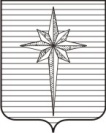 АДМИНИСТРАЦИЯ ЗАТО ЗВЁЗДНЫЙпостановление28.12.2019                                                                                                      № 1180Об утверждении муниципальной программы «Жилищно-коммунальное хозяйство и энергосбережение ЗАТО Звёздный» и признании утратившими силу отдельных частей муниципальных программВ соответствии с Уставом городского округа ЗАТО Звёздный Пермского края, Порядком разработки, реализации и оценки эффективности муниципальных программ ЗАТО Звёздный, утверждённым постановлением администрации ЗАТО Звездный от 02.08.2018 № 713, на основании постановления администрации ЗАТО Звёздный от 14.11.2019 № 993 «Об утверждении Перечня муниципальных программ ЗАТО Звёздный и признании утратившим силу постановления администрации ЗАТО Звёздный от 21.10.2019 № 908» администрация ЗАТО Звёздный постановляет:1. Утвердить прилагаемую муниципальную программу «Жилищно-коммунальное хозяйство и энергосбережение ЗАТО Звёздный».2. Признать утратившими силу:муниципальную программу «Жилищно-коммунальное хозяйство на территории ЗАТО Звёздный», утверждённую постановлением администрации ЗАТО Звёздный от 11.02.2019 № 125, в части сроков реализации и объёма финансирования муниципальной программы на 2020, 2021 годы;муниципальную программу «Энергосбережение и повышение энергетической эффективности в ЗАТО Звёздный», утверждённую постановлением администрации ЗАТО Звёздный от 12.02.2019 № 136, в части сроков реализации и объёма финансирования муниципальной программы на 2020, 2021, 2022 годы.3. Опубликовать настоящее постановление установленным порядком   в информационном бюллетене ЗАТО Звёздный «Вестник Звёздного».4. Настоящее постановление вступает в силу после дня его официального опубликования с 01.01.2020.5. Контроль за исполнением постановления возложить на первого заместителя главы администрации ЗАТО Звёздный по вопросам городского хозяйства и управления муниципальным имуществом.Глава ЗАТО Звёздный – глава администрации ЗАТО Звёздный                                             А.М. ШвецовУТВЕРЖДЕНА постановлением администрацииЗАТО Звёздныйот 28.12.2019 № 1180Муниципальная программа«Жилищно-коммунальное хозяйство и энергосбережение ЗАТО Звёздный»ПАСПОРТмуниципальной программыФинансирование муниципальной программыПеречень мероприятий муниципальной программыПеречень целевых показателей муниципальной программыРиски и меры по управлению рисками с целью минимизации их влияния на достижение целей программыВ рамках реализации программы риски могут быть разделены на следующие виды.1. Организационные риски могут быть связаны с возможным недостатком в процедурах управления и контроля, с дефицитом квалифицированных кадров.С целью минимизации влияния рисков на достижение цели и запланированных результатов ответственным исполнителем в процессе реализации программы возможно принятие следующих общих мер:- мониторинг реализации программы, позволяющий отслеживать выполнение запланированных мероприятий и достижение промежуточных показателей и целевых показателей Программы;- оперативное реагирование на изменения факторов внешней и внутренней среды и внесение соответствующих корректировок в программу.Преодоление организационных рисков возможно путём своевременной подготовки и тщательной проработки проектов нормативных правовых актов, внесения изменений в принятые нормативные правовые акты, оперативного реагирования на выявленные недостатки в процедурах управления, усиления контроля хода реализации программы, улучшения координации деятельности исполнителей мероприятий.2. Административные риски, связанные с возможным неэффективным управлением реализацией программы, могут повлечь за собой потерю управляемости программой, нарушение планируемых сроков реализации программы, невыполнение её цели и задач, недостижение плановых значений показателей, снижение эффективности использования ресурсов и качества выполнения мероприятий программы.Основными условиями минимизации административных рисков являются:- формирование эффективной системы управления реализацией программы;- проведение систематического мониторинга результативности реализации программы;- повышение эффективности взаимодействия участников реализации программы;- своевременная корректировка мероприятий программы.3. Финансово-экономические риски, связанные с возможным возникновением бюджетного дефицита и недостаточным вследствие этого уровнем бюджетного финансирования, могут повлечь недофинансирование, сокращение или прекращение программных мероприятий.Способами ограничения финансовых рисков выступают:- ежегодное уточнение объёмов финансовых средств, предусмотренных на реализацию мероприятий программы, в зависимости от достигнутых результатов;- определение приоритетов для первоочередного финансирования;- привлечение внебюджетного финансирования.Принятие общих мер по управлению рисками осуществляется ответственным исполнителем программы в процессе мониторинга реализации программы и оценки её эффективности.Методика оценки эффективности программыОценка эффективности реализации программы проводится в соответствии с Порядком разработки, реализации и оценки эффективности муниципальных программ ЗАТО Звёздный, утверждённым постановлением администрации ЗАТО Звёздный от 02.08.2018 № 713 «Об утверждении Порядка разработки, реализации и оценки эффективности муниципальных программ ЗАТО Звёздный и признании утратившей силу части постановления администрации ЗАТО Звёздный от 24.11.2016 № 1708».Наименование программыЖилищно-коммунальное хозяйство и энергосбережение ЗАТО Звёздный Жилищно-коммунальное хозяйство и энергосбережение ЗАТО Звёздный Жилищно-коммунальное хозяйство и энергосбережение ЗАТО Звёздный Жилищно-коммунальное хозяйство и энергосбережение ЗАТО Звёздный Жилищно-коммунальное хозяйство и энергосбережение ЗАТО Звёздный Жилищно-коммунальное хозяйство и энергосбережение ЗАТО Звёздный Жилищно-коммунальное хозяйство и энергосбережение ЗАТО Звёздный Жилищно-коммунальное хозяйство и энергосбережение ЗАТО Звёздный Ответственный исполнитель программыОтдел архитектуры, градостроительства и коммунального хозяйства администрации ЗАТО ЗвёздныйОтдел архитектуры, градостроительства и коммунального хозяйства администрации ЗАТО ЗвёздныйОтдел архитектуры, градостроительства и коммунального хозяйства администрации ЗАТО ЗвёздныйОтдел архитектуры, градостроительства и коммунального хозяйства администрации ЗАТО ЗвёздныйОтдел архитектуры, градостроительства и коммунального хозяйства администрации ЗАТО ЗвёздныйОтдел архитектуры, градостроительства и коммунального хозяйства администрации ЗАТО ЗвёздныйОтдел архитектуры, градостроительства и коммунального хозяйства администрации ЗАТО ЗвёздныйОтдел архитектуры, градостроительства и коммунального хозяйства администрации ЗАТО ЗвёздныйУчастники программыОтдел жилищных и имущественных отношений администрации ЗАТО Звёздный;отдел землеустройства и охраны окружающей среды администрации ЗАТО Звёздный;муниципальные бюджетные учреждения (далее – МБУ) и предприятия ЗАТО Звёздный;индивидуальные предприниматели и организации различных форм собственности;социально ориентированные некоммерческие организации, осуществляющие свою деятельность на территории ЗАТО Звёздный Отдел жилищных и имущественных отношений администрации ЗАТО Звёздный;отдел землеустройства и охраны окружающей среды администрации ЗАТО Звёздный;муниципальные бюджетные учреждения (далее – МБУ) и предприятия ЗАТО Звёздный;индивидуальные предприниматели и организации различных форм собственности;социально ориентированные некоммерческие организации, осуществляющие свою деятельность на территории ЗАТО Звёздный Отдел жилищных и имущественных отношений администрации ЗАТО Звёздный;отдел землеустройства и охраны окружающей среды администрации ЗАТО Звёздный;муниципальные бюджетные учреждения (далее – МБУ) и предприятия ЗАТО Звёздный;индивидуальные предприниматели и организации различных форм собственности;социально ориентированные некоммерческие организации, осуществляющие свою деятельность на территории ЗАТО Звёздный Отдел жилищных и имущественных отношений администрации ЗАТО Звёздный;отдел землеустройства и охраны окружающей среды администрации ЗАТО Звёздный;муниципальные бюджетные учреждения (далее – МБУ) и предприятия ЗАТО Звёздный;индивидуальные предприниматели и организации различных форм собственности;социально ориентированные некоммерческие организации, осуществляющие свою деятельность на территории ЗАТО Звёздный Отдел жилищных и имущественных отношений администрации ЗАТО Звёздный;отдел землеустройства и охраны окружающей среды администрации ЗАТО Звёздный;муниципальные бюджетные учреждения (далее – МБУ) и предприятия ЗАТО Звёздный;индивидуальные предприниматели и организации различных форм собственности;социально ориентированные некоммерческие организации, осуществляющие свою деятельность на территории ЗАТО Звёздный Отдел жилищных и имущественных отношений администрации ЗАТО Звёздный;отдел землеустройства и охраны окружающей среды администрации ЗАТО Звёздный;муниципальные бюджетные учреждения (далее – МБУ) и предприятия ЗАТО Звёздный;индивидуальные предприниматели и организации различных форм собственности;социально ориентированные некоммерческие организации, осуществляющие свою деятельность на территории ЗАТО Звёздный Отдел жилищных и имущественных отношений администрации ЗАТО Звёздный;отдел землеустройства и охраны окружающей среды администрации ЗАТО Звёздный;муниципальные бюджетные учреждения (далее – МБУ) и предприятия ЗАТО Звёздный;индивидуальные предприниматели и организации различных форм собственности;социально ориентированные некоммерческие организации, осуществляющие свою деятельность на территории ЗАТО Звёздный Отдел жилищных и имущественных отношений администрации ЗАТО Звёздный;отдел землеустройства и охраны окружающей среды администрации ЗАТО Звёздный;муниципальные бюджетные учреждения (далее – МБУ) и предприятия ЗАТО Звёздный;индивидуальные предприниматели и организации различных форм собственности;социально ориентированные некоммерческие организации, осуществляющие свою деятельность на территории ЗАТО Звёздный Характеристика текущего состояния сферы реализации программыЖилищно-коммунальное хозяйство является базовой отраслью ЗАТО Звёздный, обеспечивающей население ЗАТО Звёздный жизненно важными услугами: отопление, горячее и холодное водоснабжение, водоотведение, электроснабжение и газоснабжение. Реформирование жилищно-коммунального хозяйства прошло несколько важных этапов, в ходе которых были в целом выполнены задачи реформы оплаты жилья и коммунальных услуг, создания системы адресной социальной поддержки граждан, совершенствования системы управления многоквартирными жилыми домами, финансового оздоровления организаций жилищно-коммунального комплекса, развития в жилищно-коммунальной сфере конкурентных рыночных отношений. Основными показателями, характеризующими отрасль жилищно-коммунального хозяйства ЗАТО Звёздный, являются:- высокий уровень износа основных производственных фондов, в том числе транспортных коммуникаций и энергетического оборудования;- высокие потери энергоресурсов на всех стадиях от производства до потребления вследствие эксплуатации устаревшего технологического оборудования с низким коэффициентом полезного действия;- высокая себестоимость производства коммунальных услуг из-за сверхнормативного потребления энергоресурсов, наличия нерационально функционирующих затратных технологических схем и низкого коэффициента использования установленной мощности и, вследствие этого, незначительная инвестиционная привлекательность объектов.Уровень износа коммунальной инфраструктуры на территории ЗАТО Звёздный составляет 40%. В результате накопленного износа растёт риск возникновения инцидентов и аварий в системах тепло-, электро- и водоснабжения, увеличиваются сроки ликвидации аварий и стоимость ремонтов. В муниципальной программе запланировано постепенное снижение уровня износа коммунальной инфраструктуры до 39,5% в 2020 году.Как правило, капитальный ремонт осуществляется в минимально необходимых объёмах, в лучшем случае – с частичной заменой основных конструкций. Следует отметить, что в сфере жилищно-коммунального хозяйства уровень неплатежей населения составляет порядка 2%.Вместе с тем, в жилищно-коммунальном хозяйстве в настоящее время активно проводятся преобразования, закладывающие основы развития отрасли на долгосрочную перспективу. Закон Пермского края от 11.03.2014 № 304-ПК «О системе капитального ремонта общего имущества в многоквартирных домах, расположенных на территории Пермского края» призван системно решить задачу капитального ремонта многоквартирных домов. Во многом пересмотрены правила работы управляющих организаций.Работа по реформированию жилищно-коммунального хозяйства далека от завершения, и для достижения запланированных результатов необходимо точное и последовательное выполнение мероприятий в соответствии с задачами, определёнными программой.Приоритеты в жилищно-коммунальной сфере определены в соответствии с Указом Президента Российской Федерации от 07.05.2012 № 600 «О мерах по обеспечению граждан Российской Федерации доступным и комфортным жильём и повышению качества жилищно-коммунальных услуг», Концепцией долгосрочного социально-экономического развития Российской Федерации на период до 2020 года, утверждённой распоряжением Правительства Российской Федерации от 17.11.2008 № 1662-р, а также Стратегией социально-экономического развития муниципального образования городской округ ЗАТО Звёздный Пермского края до 2032 года, утверждённой решением Думы ЗАТО Звёздный от 06.06.2019   № 487. Приоритетом является улучшение качества жилищного фонда, повышение комфортности условий проживания.В рамках данного приоритета будут реализованы меры по обеспечению комфортных условий проживания и предоставлению жилищно-коммунальных услуг по доступным ценам для собственников и нанимателей жилых помещений в многоквартирных домах, в том числе, меры по:обеспечению проведения капитального ремонта многоквартирных домов, в том числе для увеличения уровня их благоустройства (обеспеченности коммунальными услугами), существенного повышения их энергетической эффективности;улучшению качества управления и содержания общего имущества многоквартирных домов путём поддержки объединений собственников жилья и развития конкуренции в сфере управления жилой недвижимостью;совершенствованию системы контроля и надзора за техническим состоянием жилых зданий.Обеспечение нормативного качества жилищно-коммунальных услуг возможно достигнуть за счёт повышения надёжности систем коммунальной инфраструктуры, оптимизации затрат на производство коммунальных ресурсов и затрат по эксплуатации жилищного фонда.Одной из основных угроз социально-экономическому развитию ЗАТО Звёздный становится снижение конкурентоспособности предприятий, различных отраслей экономики, эффективности муниципального управления, вызванное ростом затрат на оплату топливно-энергетических и коммунальных ресурсов, опережающих темпы экономического развития.При существующем уровне энергоёмкости экономики и социальной сферы ЗАТО Звёздный предстоящие изменения стоимости топливно-энергетических и коммунальных ресурсов приведут к следующим негативным последствиям:- росту затрат предприятий, расположенных на территории ЗАТО Звёздный, на оплату энергоресурсов, приводящему к снижению конкурентоспособности и рентабельности их деятельности;- росту стоимости жилищно-коммунальных услуг для населения ЗАТО Звёздный.В программе определяются технические и технико-экономические мероприятия, необходимые для её реализации, устанавливаются источники и механизмы финансирования.При реализации программы должны быть достигнуты:экономия всех видов энергоресурсов при производстве, распределении и потреблении энергии;обеспечение учёта всего объёма потребляемых энергетических ресурсов;сокращение потребления электрической и тепловой присоединённой мощности, а также потребляемой нагрузки водо- и газоснабжения после согласования вопроса экономии энергоресурсов и природного газа с поставщиками энергоресурсов.Реализация программы позволит решить вышеназванные проблемы и обеспечить:- переход на 100%-й приборный учёт энергоресурсов при расчётах с организациями коммунального комплекса;- снижение затрат бюджета ЗАТО Звёздный на оплату коммунальных ресурсов.До 2020 года мероприятия реализовывались в рамках муниципальных программ: «Жилищно-коммунальное хозяйство на территории ЗАТО Звёздный», «Энергосбережение и повышение энергетической эффективности в ЗАТО Звёздный».В 2019 году в рамках реализации мероприятий муниципальной программы «Жилищно-коммунальное хозяйство на территории ЗАТО Звёздный» заменено 32 газовых и электрических плиты, 39 аварийных окон в муниципальных квартирах, проведён комплексный ремонт муниципальной квартиры – ул. Лесная, 2-5. Взносы в фонд капитального ремонта за квартиры, находящиеся в муниципальной собственности, оплачиваются на 100%.В рамках реализации мероприятий муниципальной программы «Энергосбережение и повышение энергетической эффективности в ЗАТО Звёздный» в 2018-2019 годах проведены работы по установке счётчиков газа во всех муниципальных квартирах. В 2018 году был заключён муниципальный энергосервисный контракт по замене ламп наружного освещения на энергосберегающие сроком на 5 лет, что позволило сократить потребление электроэнергии на 60%. В 2019 году продолжилось проведение энергосберегающих мероприятий – проведена работа по замене ламп на энергосберегающие в здании   по адресу: ул. Ленина, 11А. На 2020 год запланирована работа по переходу муниципальных бюджетных учреждений на закрытую систему теплоснабжения.С целью повышения надёжности системы теплоснабжения с учётом уровня износа и в связи с планируемым увеличением количества потребителей запланированы мероприятия по модернизации системы теплоснабжения ЗАТО Звёздный.  Жилищно-коммунальное хозяйство является базовой отраслью ЗАТО Звёздный, обеспечивающей население ЗАТО Звёздный жизненно важными услугами: отопление, горячее и холодное водоснабжение, водоотведение, электроснабжение и газоснабжение. Реформирование жилищно-коммунального хозяйства прошло несколько важных этапов, в ходе которых были в целом выполнены задачи реформы оплаты жилья и коммунальных услуг, создания системы адресной социальной поддержки граждан, совершенствования системы управления многоквартирными жилыми домами, финансового оздоровления организаций жилищно-коммунального комплекса, развития в жилищно-коммунальной сфере конкурентных рыночных отношений. Основными показателями, характеризующими отрасль жилищно-коммунального хозяйства ЗАТО Звёздный, являются:- высокий уровень износа основных производственных фондов, в том числе транспортных коммуникаций и энергетического оборудования;- высокие потери энергоресурсов на всех стадиях от производства до потребления вследствие эксплуатации устаревшего технологического оборудования с низким коэффициентом полезного действия;- высокая себестоимость производства коммунальных услуг из-за сверхнормативного потребления энергоресурсов, наличия нерационально функционирующих затратных технологических схем и низкого коэффициента использования установленной мощности и, вследствие этого, незначительная инвестиционная привлекательность объектов.Уровень износа коммунальной инфраструктуры на территории ЗАТО Звёздный составляет 40%. В результате накопленного износа растёт риск возникновения инцидентов и аварий в системах тепло-, электро- и водоснабжения, увеличиваются сроки ликвидации аварий и стоимость ремонтов. В муниципальной программе запланировано постепенное снижение уровня износа коммунальной инфраструктуры до 39,5% в 2020 году.Как правило, капитальный ремонт осуществляется в минимально необходимых объёмах, в лучшем случае – с частичной заменой основных конструкций. Следует отметить, что в сфере жилищно-коммунального хозяйства уровень неплатежей населения составляет порядка 2%.Вместе с тем, в жилищно-коммунальном хозяйстве в настоящее время активно проводятся преобразования, закладывающие основы развития отрасли на долгосрочную перспективу. Закон Пермского края от 11.03.2014 № 304-ПК «О системе капитального ремонта общего имущества в многоквартирных домах, расположенных на территории Пермского края» призван системно решить задачу капитального ремонта многоквартирных домов. Во многом пересмотрены правила работы управляющих организаций.Работа по реформированию жилищно-коммунального хозяйства далека от завершения, и для достижения запланированных результатов необходимо точное и последовательное выполнение мероприятий в соответствии с задачами, определёнными программой.Приоритеты в жилищно-коммунальной сфере определены в соответствии с Указом Президента Российской Федерации от 07.05.2012 № 600 «О мерах по обеспечению граждан Российской Федерации доступным и комфортным жильём и повышению качества жилищно-коммунальных услуг», Концепцией долгосрочного социально-экономического развития Российской Федерации на период до 2020 года, утверждённой распоряжением Правительства Российской Федерации от 17.11.2008 № 1662-р, а также Стратегией социально-экономического развития муниципального образования городской округ ЗАТО Звёздный Пермского края до 2032 года, утверждённой решением Думы ЗАТО Звёздный от 06.06.2019   № 487. Приоритетом является улучшение качества жилищного фонда, повышение комфортности условий проживания.В рамках данного приоритета будут реализованы меры по обеспечению комфортных условий проживания и предоставлению жилищно-коммунальных услуг по доступным ценам для собственников и нанимателей жилых помещений в многоквартирных домах, в том числе, меры по:обеспечению проведения капитального ремонта многоквартирных домов, в том числе для увеличения уровня их благоустройства (обеспеченности коммунальными услугами), существенного повышения их энергетической эффективности;улучшению качества управления и содержания общего имущества многоквартирных домов путём поддержки объединений собственников жилья и развития конкуренции в сфере управления жилой недвижимостью;совершенствованию системы контроля и надзора за техническим состоянием жилых зданий.Обеспечение нормативного качества жилищно-коммунальных услуг возможно достигнуть за счёт повышения надёжности систем коммунальной инфраструктуры, оптимизации затрат на производство коммунальных ресурсов и затрат по эксплуатации жилищного фонда.Одной из основных угроз социально-экономическому развитию ЗАТО Звёздный становится снижение конкурентоспособности предприятий, различных отраслей экономики, эффективности муниципального управления, вызванное ростом затрат на оплату топливно-энергетических и коммунальных ресурсов, опережающих темпы экономического развития.При существующем уровне энергоёмкости экономики и социальной сферы ЗАТО Звёздный предстоящие изменения стоимости топливно-энергетических и коммунальных ресурсов приведут к следующим негативным последствиям:- росту затрат предприятий, расположенных на территории ЗАТО Звёздный, на оплату энергоресурсов, приводящему к снижению конкурентоспособности и рентабельности их деятельности;- росту стоимости жилищно-коммунальных услуг для населения ЗАТО Звёздный.В программе определяются технические и технико-экономические мероприятия, необходимые для её реализации, устанавливаются источники и механизмы финансирования.При реализации программы должны быть достигнуты:экономия всех видов энергоресурсов при производстве, распределении и потреблении энергии;обеспечение учёта всего объёма потребляемых энергетических ресурсов;сокращение потребления электрической и тепловой присоединённой мощности, а также потребляемой нагрузки водо- и газоснабжения после согласования вопроса экономии энергоресурсов и природного газа с поставщиками энергоресурсов.Реализация программы позволит решить вышеназванные проблемы и обеспечить:- переход на 100%-й приборный учёт энергоресурсов при расчётах с организациями коммунального комплекса;- снижение затрат бюджета ЗАТО Звёздный на оплату коммунальных ресурсов.До 2020 года мероприятия реализовывались в рамках муниципальных программ: «Жилищно-коммунальное хозяйство на территории ЗАТО Звёздный», «Энергосбережение и повышение энергетической эффективности в ЗАТО Звёздный».В 2019 году в рамках реализации мероприятий муниципальной программы «Жилищно-коммунальное хозяйство на территории ЗАТО Звёздный» заменено 32 газовых и электрических плиты, 39 аварийных окон в муниципальных квартирах, проведён комплексный ремонт муниципальной квартиры – ул. Лесная, 2-5. Взносы в фонд капитального ремонта за квартиры, находящиеся в муниципальной собственности, оплачиваются на 100%.В рамках реализации мероприятий муниципальной программы «Энергосбережение и повышение энергетической эффективности в ЗАТО Звёздный» в 2018-2019 годах проведены работы по установке счётчиков газа во всех муниципальных квартирах. В 2018 году был заключён муниципальный энергосервисный контракт по замене ламп наружного освещения на энергосберегающие сроком на 5 лет, что позволило сократить потребление электроэнергии на 60%. В 2019 году продолжилось проведение энергосберегающих мероприятий – проведена работа по замене ламп на энергосберегающие в здании   по адресу: ул. Ленина, 11А. На 2020 год запланирована работа по переходу муниципальных бюджетных учреждений на закрытую систему теплоснабжения.С целью повышения надёжности системы теплоснабжения с учётом уровня износа и в связи с планируемым увеличением количества потребителей запланированы мероприятия по модернизации системы теплоснабжения ЗАТО Звёздный.  Жилищно-коммунальное хозяйство является базовой отраслью ЗАТО Звёздный, обеспечивающей население ЗАТО Звёздный жизненно важными услугами: отопление, горячее и холодное водоснабжение, водоотведение, электроснабжение и газоснабжение. Реформирование жилищно-коммунального хозяйства прошло несколько важных этапов, в ходе которых были в целом выполнены задачи реформы оплаты жилья и коммунальных услуг, создания системы адресной социальной поддержки граждан, совершенствования системы управления многоквартирными жилыми домами, финансового оздоровления организаций жилищно-коммунального комплекса, развития в жилищно-коммунальной сфере конкурентных рыночных отношений. Основными показателями, характеризующими отрасль жилищно-коммунального хозяйства ЗАТО Звёздный, являются:- высокий уровень износа основных производственных фондов, в том числе транспортных коммуникаций и энергетического оборудования;- высокие потери энергоресурсов на всех стадиях от производства до потребления вследствие эксплуатации устаревшего технологического оборудования с низким коэффициентом полезного действия;- высокая себестоимость производства коммунальных услуг из-за сверхнормативного потребления энергоресурсов, наличия нерационально функционирующих затратных технологических схем и низкого коэффициента использования установленной мощности и, вследствие этого, незначительная инвестиционная привлекательность объектов.Уровень износа коммунальной инфраструктуры на территории ЗАТО Звёздный составляет 40%. В результате накопленного износа растёт риск возникновения инцидентов и аварий в системах тепло-, электро- и водоснабжения, увеличиваются сроки ликвидации аварий и стоимость ремонтов. В муниципальной программе запланировано постепенное снижение уровня износа коммунальной инфраструктуры до 39,5% в 2020 году.Как правило, капитальный ремонт осуществляется в минимально необходимых объёмах, в лучшем случае – с частичной заменой основных конструкций. Следует отметить, что в сфере жилищно-коммунального хозяйства уровень неплатежей населения составляет порядка 2%.Вместе с тем, в жилищно-коммунальном хозяйстве в настоящее время активно проводятся преобразования, закладывающие основы развития отрасли на долгосрочную перспективу. Закон Пермского края от 11.03.2014 № 304-ПК «О системе капитального ремонта общего имущества в многоквартирных домах, расположенных на территории Пермского края» призван системно решить задачу капитального ремонта многоквартирных домов. Во многом пересмотрены правила работы управляющих организаций.Работа по реформированию жилищно-коммунального хозяйства далека от завершения, и для достижения запланированных результатов необходимо точное и последовательное выполнение мероприятий в соответствии с задачами, определёнными программой.Приоритеты в жилищно-коммунальной сфере определены в соответствии с Указом Президента Российской Федерации от 07.05.2012 № 600 «О мерах по обеспечению граждан Российской Федерации доступным и комфортным жильём и повышению качества жилищно-коммунальных услуг», Концепцией долгосрочного социально-экономического развития Российской Федерации на период до 2020 года, утверждённой распоряжением Правительства Российской Федерации от 17.11.2008 № 1662-р, а также Стратегией социально-экономического развития муниципального образования городской округ ЗАТО Звёздный Пермского края до 2032 года, утверждённой решением Думы ЗАТО Звёздный от 06.06.2019   № 487. Приоритетом является улучшение качества жилищного фонда, повышение комфортности условий проживания.В рамках данного приоритета будут реализованы меры по обеспечению комфортных условий проживания и предоставлению жилищно-коммунальных услуг по доступным ценам для собственников и нанимателей жилых помещений в многоквартирных домах, в том числе, меры по:обеспечению проведения капитального ремонта многоквартирных домов, в том числе для увеличения уровня их благоустройства (обеспеченности коммунальными услугами), существенного повышения их энергетической эффективности;улучшению качества управления и содержания общего имущества многоквартирных домов путём поддержки объединений собственников жилья и развития конкуренции в сфере управления жилой недвижимостью;совершенствованию системы контроля и надзора за техническим состоянием жилых зданий.Обеспечение нормативного качества жилищно-коммунальных услуг возможно достигнуть за счёт повышения надёжности систем коммунальной инфраструктуры, оптимизации затрат на производство коммунальных ресурсов и затрат по эксплуатации жилищного фонда.Одной из основных угроз социально-экономическому развитию ЗАТО Звёздный становится снижение конкурентоспособности предприятий, различных отраслей экономики, эффективности муниципального управления, вызванное ростом затрат на оплату топливно-энергетических и коммунальных ресурсов, опережающих темпы экономического развития.При существующем уровне энергоёмкости экономики и социальной сферы ЗАТО Звёздный предстоящие изменения стоимости топливно-энергетических и коммунальных ресурсов приведут к следующим негативным последствиям:- росту затрат предприятий, расположенных на территории ЗАТО Звёздный, на оплату энергоресурсов, приводящему к снижению конкурентоспособности и рентабельности их деятельности;- росту стоимости жилищно-коммунальных услуг для населения ЗАТО Звёздный.В программе определяются технические и технико-экономические мероприятия, необходимые для её реализации, устанавливаются источники и механизмы финансирования.При реализации программы должны быть достигнуты:экономия всех видов энергоресурсов при производстве, распределении и потреблении энергии;обеспечение учёта всего объёма потребляемых энергетических ресурсов;сокращение потребления электрической и тепловой присоединённой мощности, а также потребляемой нагрузки водо- и газоснабжения после согласования вопроса экономии энергоресурсов и природного газа с поставщиками энергоресурсов.Реализация программы позволит решить вышеназванные проблемы и обеспечить:- переход на 100%-й приборный учёт энергоресурсов при расчётах с организациями коммунального комплекса;- снижение затрат бюджета ЗАТО Звёздный на оплату коммунальных ресурсов.До 2020 года мероприятия реализовывались в рамках муниципальных программ: «Жилищно-коммунальное хозяйство на территории ЗАТО Звёздный», «Энергосбережение и повышение энергетической эффективности в ЗАТО Звёздный».В 2019 году в рамках реализации мероприятий муниципальной программы «Жилищно-коммунальное хозяйство на территории ЗАТО Звёздный» заменено 32 газовых и электрических плиты, 39 аварийных окон в муниципальных квартирах, проведён комплексный ремонт муниципальной квартиры – ул. Лесная, 2-5. Взносы в фонд капитального ремонта за квартиры, находящиеся в муниципальной собственности, оплачиваются на 100%.В рамках реализации мероприятий муниципальной программы «Энергосбережение и повышение энергетической эффективности в ЗАТО Звёздный» в 2018-2019 годах проведены работы по установке счётчиков газа во всех муниципальных квартирах. В 2018 году был заключён муниципальный энергосервисный контракт по замене ламп наружного освещения на энергосберегающие сроком на 5 лет, что позволило сократить потребление электроэнергии на 60%. В 2019 году продолжилось проведение энергосберегающих мероприятий – проведена работа по замене ламп на энергосберегающие в здании   по адресу: ул. Ленина, 11А. На 2020 год запланирована работа по переходу муниципальных бюджетных учреждений на закрытую систему теплоснабжения.С целью повышения надёжности системы теплоснабжения с учётом уровня износа и в связи с планируемым увеличением количества потребителей запланированы мероприятия по модернизации системы теплоснабжения ЗАТО Звёздный.  Жилищно-коммунальное хозяйство является базовой отраслью ЗАТО Звёздный, обеспечивающей население ЗАТО Звёздный жизненно важными услугами: отопление, горячее и холодное водоснабжение, водоотведение, электроснабжение и газоснабжение. Реформирование жилищно-коммунального хозяйства прошло несколько важных этапов, в ходе которых были в целом выполнены задачи реформы оплаты жилья и коммунальных услуг, создания системы адресной социальной поддержки граждан, совершенствования системы управления многоквартирными жилыми домами, финансового оздоровления организаций жилищно-коммунального комплекса, развития в жилищно-коммунальной сфере конкурентных рыночных отношений. Основными показателями, характеризующими отрасль жилищно-коммунального хозяйства ЗАТО Звёздный, являются:- высокий уровень износа основных производственных фондов, в том числе транспортных коммуникаций и энергетического оборудования;- высокие потери энергоресурсов на всех стадиях от производства до потребления вследствие эксплуатации устаревшего технологического оборудования с низким коэффициентом полезного действия;- высокая себестоимость производства коммунальных услуг из-за сверхнормативного потребления энергоресурсов, наличия нерационально функционирующих затратных технологических схем и низкого коэффициента использования установленной мощности и, вследствие этого, незначительная инвестиционная привлекательность объектов.Уровень износа коммунальной инфраструктуры на территории ЗАТО Звёздный составляет 40%. В результате накопленного износа растёт риск возникновения инцидентов и аварий в системах тепло-, электро- и водоснабжения, увеличиваются сроки ликвидации аварий и стоимость ремонтов. В муниципальной программе запланировано постепенное снижение уровня износа коммунальной инфраструктуры до 39,5% в 2020 году.Как правило, капитальный ремонт осуществляется в минимально необходимых объёмах, в лучшем случае – с частичной заменой основных конструкций. Следует отметить, что в сфере жилищно-коммунального хозяйства уровень неплатежей населения составляет порядка 2%.Вместе с тем, в жилищно-коммунальном хозяйстве в настоящее время активно проводятся преобразования, закладывающие основы развития отрасли на долгосрочную перспективу. Закон Пермского края от 11.03.2014 № 304-ПК «О системе капитального ремонта общего имущества в многоквартирных домах, расположенных на территории Пермского края» призван системно решить задачу капитального ремонта многоквартирных домов. Во многом пересмотрены правила работы управляющих организаций.Работа по реформированию жилищно-коммунального хозяйства далека от завершения, и для достижения запланированных результатов необходимо точное и последовательное выполнение мероприятий в соответствии с задачами, определёнными программой.Приоритеты в жилищно-коммунальной сфере определены в соответствии с Указом Президента Российской Федерации от 07.05.2012 № 600 «О мерах по обеспечению граждан Российской Федерации доступным и комфортным жильём и повышению качества жилищно-коммунальных услуг», Концепцией долгосрочного социально-экономического развития Российской Федерации на период до 2020 года, утверждённой распоряжением Правительства Российской Федерации от 17.11.2008 № 1662-р, а также Стратегией социально-экономического развития муниципального образования городской округ ЗАТО Звёздный Пермского края до 2032 года, утверждённой решением Думы ЗАТО Звёздный от 06.06.2019   № 487. Приоритетом является улучшение качества жилищного фонда, повышение комфортности условий проживания.В рамках данного приоритета будут реализованы меры по обеспечению комфортных условий проживания и предоставлению жилищно-коммунальных услуг по доступным ценам для собственников и нанимателей жилых помещений в многоквартирных домах, в том числе, меры по:обеспечению проведения капитального ремонта многоквартирных домов, в том числе для увеличения уровня их благоустройства (обеспеченности коммунальными услугами), существенного повышения их энергетической эффективности;улучшению качества управления и содержания общего имущества многоквартирных домов путём поддержки объединений собственников жилья и развития конкуренции в сфере управления жилой недвижимостью;совершенствованию системы контроля и надзора за техническим состоянием жилых зданий.Обеспечение нормативного качества жилищно-коммунальных услуг возможно достигнуть за счёт повышения надёжности систем коммунальной инфраструктуры, оптимизации затрат на производство коммунальных ресурсов и затрат по эксплуатации жилищного фонда.Одной из основных угроз социально-экономическому развитию ЗАТО Звёздный становится снижение конкурентоспособности предприятий, различных отраслей экономики, эффективности муниципального управления, вызванное ростом затрат на оплату топливно-энергетических и коммунальных ресурсов, опережающих темпы экономического развития.При существующем уровне энергоёмкости экономики и социальной сферы ЗАТО Звёздный предстоящие изменения стоимости топливно-энергетических и коммунальных ресурсов приведут к следующим негативным последствиям:- росту затрат предприятий, расположенных на территории ЗАТО Звёздный, на оплату энергоресурсов, приводящему к снижению конкурентоспособности и рентабельности их деятельности;- росту стоимости жилищно-коммунальных услуг для населения ЗАТО Звёздный.В программе определяются технические и технико-экономические мероприятия, необходимые для её реализации, устанавливаются источники и механизмы финансирования.При реализации программы должны быть достигнуты:экономия всех видов энергоресурсов при производстве, распределении и потреблении энергии;обеспечение учёта всего объёма потребляемых энергетических ресурсов;сокращение потребления электрической и тепловой присоединённой мощности, а также потребляемой нагрузки водо- и газоснабжения после согласования вопроса экономии энергоресурсов и природного газа с поставщиками энергоресурсов.Реализация программы позволит решить вышеназванные проблемы и обеспечить:- переход на 100%-й приборный учёт энергоресурсов при расчётах с организациями коммунального комплекса;- снижение затрат бюджета ЗАТО Звёздный на оплату коммунальных ресурсов.До 2020 года мероприятия реализовывались в рамках муниципальных программ: «Жилищно-коммунальное хозяйство на территории ЗАТО Звёздный», «Энергосбережение и повышение энергетической эффективности в ЗАТО Звёздный».В 2019 году в рамках реализации мероприятий муниципальной программы «Жилищно-коммунальное хозяйство на территории ЗАТО Звёздный» заменено 32 газовых и электрических плиты, 39 аварийных окон в муниципальных квартирах, проведён комплексный ремонт муниципальной квартиры – ул. Лесная, 2-5. Взносы в фонд капитального ремонта за квартиры, находящиеся в муниципальной собственности, оплачиваются на 100%.В рамках реализации мероприятий муниципальной программы «Энергосбережение и повышение энергетической эффективности в ЗАТО Звёздный» в 2018-2019 годах проведены работы по установке счётчиков газа во всех муниципальных квартирах. В 2018 году был заключён муниципальный энергосервисный контракт по замене ламп наружного освещения на энергосберегающие сроком на 5 лет, что позволило сократить потребление электроэнергии на 60%. В 2019 году продолжилось проведение энергосберегающих мероприятий – проведена работа по замене ламп на энергосберегающие в здании   по адресу: ул. Ленина, 11А. На 2020 год запланирована работа по переходу муниципальных бюджетных учреждений на закрытую систему теплоснабжения.С целью повышения надёжности системы теплоснабжения с учётом уровня износа и в связи с планируемым увеличением количества потребителей запланированы мероприятия по модернизации системы теплоснабжения ЗАТО Звёздный.  Жилищно-коммунальное хозяйство является базовой отраслью ЗАТО Звёздный, обеспечивающей население ЗАТО Звёздный жизненно важными услугами: отопление, горячее и холодное водоснабжение, водоотведение, электроснабжение и газоснабжение. Реформирование жилищно-коммунального хозяйства прошло несколько важных этапов, в ходе которых были в целом выполнены задачи реформы оплаты жилья и коммунальных услуг, создания системы адресной социальной поддержки граждан, совершенствования системы управления многоквартирными жилыми домами, финансового оздоровления организаций жилищно-коммунального комплекса, развития в жилищно-коммунальной сфере конкурентных рыночных отношений. Основными показателями, характеризующими отрасль жилищно-коммунального хозяйства ЗАТО Звёздный, являются:- высокий уровень износа основных производственных фондов, в том числе транспортных коммуникаций и энергетического оборудования;- высокие потери энергоресурсов на всех стадиях от производства до потребления вследствие эксплуатации устаревшего технологического оборудования с низким коэффициентом полезного действия;- высокая себестоимость производства коммунальных услуг из-за сверхнормативного потребления энергоресурсов, наличия нерационально функционирующих затратных технологических схем и низкого коэффициента использования установленной мощности и, вследствие этого, незначительная инвестиционная привлекательность объектов.Уровень износа коммунальной инфраструктуры на территории ЗАТО Звёздный составляет 40%. В результате накопленного износа растёт риск возникновения инцидентов и аварий в системах тепло-, электро- и водоснабжения, увеличиваются сроки ликвидации аварий и стоимость ремонтов. В муниципальной программе запланировано постепенное снижение уровня износа коммунальной инфраструктуры до 39,5% в 2020 году.Как правило, капитальный ремонт осуществляется в минимально необходимых объёмах, в лучшем случае – с частичной заменой основных конструкций. Следует отметить, что в сфере жилищно-коммунального хозяйства уровень неплатежей населения составляет порядка 2%.Вместе с тем, в жилищно-коммунальном хозяйстве в настоящее время активно проводятся преобразования, закладывающие основы развития отрасли на долгосрочную перспективу. Закон Пермского края от 11.03.2014 № 304-ПК «О системе капитального ремонта общего имущества в многоквартирных домах, расположенных на территории Пермского края» призван системно решить задачу капитального ремонта многоквартирных домов. Во многом пересмотрены правила работы управляющих организаций.Работа по реформированию жилищно-коммунального хозяйства далека от завершения, и для достижения запланированных результатов необходимо точное и последовательное выполнение мероприятий в соответствии с задачами, определёнными программой.Приоритеты в жилищно-коммунальной сфере определены в соответствии с Указом Президента Российской Федерации от 07.05.2012 № 600 «О мерах по обеспечению граждан Российской Федерации доступным и комфортным жильём и повышению качества жилищно-коммунальных услуг», Концепцией долгосрочного социально-экономического развития Российской Федерации на период до 2020 года, утверждённой распоряжением Правительства Российской Федерации от 17.11.2008 № 1662-р, а также Стратегией социально-экономического развития муниципального образования городской округ ЗАТО Звёздный Пермского края до 2032 года, утверждённой решением Думы ЗАТО Звёздный от 06.06.2019   № 487. Приоритетом является улучшение качества жилищного фонда, повышение комфортности условий проживания.В рамках данного приоритета будут реализованы меры по обеспечению комфортных условий проживания и предоставлению жилищно-коммунальных услуг по доступным ценам для собственников и нанимателей жилых помещений в многоквартирных домах, в том числе, меры по:обеспечению проведения капитального ремонта многоквартирных домов, в том числе для увеличения уровня их благоустройства (обеспеченности коммунальными услугами), существенного повышения их энергетической эффективности;улучшению качества управления и содержания общего имущества многоквартирных домов путём поддержки объединений собственников жилья и развития конкуренции в сфере управления жилой недвижимостью;совершенствованию системы контроля и надзора за техническим состоянием жилых зданий.Обеспечение нормативного качества жилищно-коммунальных услуг возможно достигнуть за счёт повышения надёжности систем коммунальной инфраструктуры, оптимизации затрат на производство коммунальных ресурсов и затрат по эксплуатации жилищного фонда.Одной из основных угроз социально-экономическому развитию ЗАТО Звёздный становится снижение конкурентоспособности предприятий, различных отраслей экономики, эффективности муниципального управления, вызванное ростом затрат на оплату топливно-энергетических и коммунальных ресурсов, опережающих темпы экономического развития.При существующем уровне энергоёмкости экономики и социальной сферы ЗАТО Звёздный предстоящие изменения стоимости топливно-энергетических и коммунальных ресурсов приведут к следующим негативным последствиям:- росту затрат предприятий, расположенных на территории ЗАТО Звёздный, на оплату энергоресурсов, приводящему к снижению конкурентоспособности и рентабельности их деятельности;- росту стоимости жилищно-коммунальных услуг для населения ЗАТО Звёздный.В программе определяются технические и технико-экономические мероприятия, необходимые для её реализации, устанавливаются источники и механизмы финансирования.При реализации программы должны быть достигнуты:экономия всех видов энергоресурсов при производстве, распределении и потреблении энергии;обеспечение учёта всего объёма потребляемых энергетических ресурсов;сокращение потребления электрической и тепловой присоединённой мощности, а также потребляемой нагрузки водо- и газоснабжения после согласования вопроса экономии энергоресурсов и природного газа с поставщиками энергоресурсов.Реализация программы позволит решить вышеназванные проблемы и обеспечить:- переход на 100%-й приборный учёт энергоресурсов при расчётах с организациями коммунального комплекса;- снижение затрат бюджета ЗАТО Звёздный на оплату коммунальных ресурсов.До 2020 года мероприятия реализовывались в рамках муниципальных программ: «Жилищно-коммунальное хозяйство на территории ЗАТО Звёздный», «Энергосбережение и повышение энергетической эффективности в ЗАТО Звёздный».В 2019 году в рамках реализации мероприятий муниципальной программы «Жилищно-коммунальное хозяйство на территории ЗАТО Звёздный» заменено 32 газовых и электрических плиты, 39 аварийных окон в муниципальных квартирах, проведён комплексный ремонт муниципальной квартиры – ул. Лесная, 2-5. Взносы в фонд капитального ремонта за квартиры, находящиеся в муниципальной собственности, оплачиваются на 100%.В рамках реализации мероприятий муниципальной программы «Энергосбережение и повышение энергетической эффективности в ЗАТО Звёздный» в 2018-2019 годах проведены работы по установке счётчиков газа во всех муниципальных квартирах. В 2018 году был заключён муниципальный энергосервисный контракт по замене ламп наружного освещения на энергосберегающие сроком на 5 лет, что позволило сократить потребление электроэнергии на 60%. В 2019 году продолжилось проведение энергосберегающих мероприятий – проведена работа по замене ламп на энергосберегающие в здании   по адресу: ул. Ленина, 11А. На 2020 год запланирована работа по переходу муниципальных бюджетных учреждений на закрытую систему теплоснабжения.С целью повышения надёжности системы теплоснабжения с учётом уровня износа и в связи с планируемым увеличением количества потребителей запланированы мероприятия по модернизации системы теплоснабжения ЗАТО Звёздный.  Жилищно-коммунальное хозяйство является базовой отраслью ЗАТО Звёздный, обеспечивающей население ЗАТО Звёздный жизненно важными услугами: отопление, горячее и холодное водоснабжение, водоотведение, электроснабжение и газоснабжение. Реформирование жилищно-коммунального хозяйства прошло несколько важных этапов, в ходе которых были в целом выполнены задачи реформы оплаты жилья и коммунальных услуг, создания системы адресной социальной поддержки граждан, совершенствования системы управления многоквартирными жилыми домами, финансового оздоровления организаций жилищно-коммунального комплекса, развития в жилищно-коммунальной сфере конкурентных рыночных отношений. Основными показателями, характеризующими отрасль жилищно-коммунального хозяйства ЗАТО Звёздный, являются:- высокий уровень износа основных производственных фондов, в том числе транспортных коммуникаций и энергетического оборудования;- высокие потери энергоресурсов на всех стадиях от производства до потребления вследствие эксплуатации устаревшего технологического оборудования с низким коэффициентом полезного действия;- высокая себестоимость производства коммунальных услуг из-за сверхнормативного потребления энергоресурсов, наличия нерационально функционирующих затратных технологических схем и низкого коэффициента использования установленной мощности и, вследствие этого, незначительная инвестиционная привлекательность объектов.Уровень износа коммунальной инфраструктуры на территории ЗАТО Звёздный составляет 40%. В результате накопленного износа растёт риск возникновения инцидентов и аварий в системах тепло-, электро- и водоснабжения, увеличиваются сроки ликвидации аварий и стоимость ремонтов. В муниципальной программе запланировано постепенное снижение уровня износа коммунальной инфраструктуры до 39,5% в 2020 году.Как правило, капитальный ремонт осуществляется в минимально необходимых объёмах, в лучшем случае – с частичной заменой основных конструкций. Следует отметить, что в сфере жилищно-коммунального хозяйства уровень неплатежей населения составляет порядка 2%.Вместе с тем, в жилищно-коммунальном хозяйстве в настоящее время активно проводятся преобразования, закладывающие основы развития отрасли на долгосрочную перспективу. Закон Пермского края от 11.03.2014 № 304-ПК «О системе капитального ремонта общего имущества в многоквартирных домах, расположенных на территории Пермского края» призван системно решить задачу капитального ремонта многоквартирных домов. Во многом пересмотрены правила работы управляющих организаций.Работа по реформированию жилищно-коммунального хозяйства далека от завершения, и для достижения запланированных результатов необходимо точное и последовательное выполнение мероприятий в соответствии с задачами, определёнными программой.Приоритеты в жилищно-коммунальной сфере определены в соответствии с Указом Президента Российской Федерации от 07.05.2012 № 600 «О мерах по обеспечению граждан Российской Федерации доступным и комфортным жильём и повышению качества жилищно-коммунальных услуг», Концепцией долгосрочного социально-экономического развития Российской Федерации на период до 2020 года, утверждённой распоряжением Правительства Российской Федерации от 17.11.2008 № 1662-р, а также Стратегией социально-экономического развития муниципального образования городской округ ЗАТО Звёздный Пермского края до 2032 года, утверждённой решением Думы ЗАТО Звёздный от 06.06.2019   № 487. Приоритетом является улучшение качества жилищного фонда, повышение комфортности условий проживания.В рамках данного приоритета будут реализованы меры по обеспечению комфортных условий проживания и предоставлению жилищно-коммунальных услуг по доступным ценам для собственников и нанимателей жилых помещений в многоквартирных домах, в том числе, меры по:обеспечению проведения капитального ремонта многоквартирных домов, в том числе для увеличения уровня их благоустройства (обеспеченности коммунальными услугами), существенного повышения их энергетической эффективности;улучшению качества управления и содержания общего имущества многоквартирных домов путём поддержки объединений собственников жилья и развития конкуренции в сфере управления жилой недвижимостью;совершенствованию системы контроля и надзора за техническим состоянием жилых зданий.Обеспечение нормативного качества жилищно-коммунальных услуг возможно достигнуть за счёт повышения надёжности систем коммунальной инфраструктуры, оптимизации затрат на производство коммунальных ресурсов и затрат по эксплуатации жилищного фонда.Одной из основных угроз социально-экономическому развитию ЗАТО Звёздный становится снижение конкурентоспособности предприятий, различных отраслей экономики, эффективности муниципального управления, вызванное ростом затрат на оплату топливно-энергетических и коммунальных ресурсов, опережающих темпы экономического развития.При существующем уровне энергоёмкости экономики и социальной сферы ЗАТО Звёздный предстоящие изменения стоимости топливно-энергетических и коммунальных ресурсов приведут к следующим негативным последствиям:- росту затрат предприятий, расположенных на территории ЗАТО Звёздный, на оплату энергоресурсов, приводящему к снижению конкурентоспособности и рентабельности их деятельности;- росту стоимости жилищно-коммунальных услуг для населения ЗАТО Звёздный.В программе определяются технические и технико-экономические мероприятия, необходимые для её реализации, устанавливаются источники и механизмы финансирования.При реализации программы должны быть достигнуты:экономия всех видов энергоресурсов при производстве, распределении и потреблении энергии;обеспечение учёта всего объёма потребляемых энергетических ресурсов;сокращение потребления электрической и тепловой присоединённой мощности, а также потребляемой нагрузки водо- и газоснабжения после согласования вопроса экономии энергоресурсов и природного газа с поставщиками энергоресурсов.Реализация программы позволит решить вышеназванные проблемы и обеспечить:- переход на 100%-й приборный учёт энергоресурсов при расчётах с организациями коммунального комплекса;- снижение затрат бюджета ЗАТО Звёздный на оплату коммунальных ресурсов.До 2020 года мероприятия реализовывались в рамках муниципальных программ: «Жилищно-коммунальное хозяйство на территории ЗАТО Звёздный», «Энергосбережение и повышение энергетической эффективности в ЗАТО Звёздный».В 2019 году в рамках реализации мероприятий муниципальной программы «Жилищно-коммунальное хозяйство на территории ЗАТО Звёздный» заменено 32 газовых и электрических плиты, 39 аварийных окон в муниципальных квартирах, проведён комплексный ремонт муниципальной квартиры – ул. Лесная, 2-5. Взносы в фонд капитального ремонта за квартиры, находящиеся в муниципальной собственности, оплачиваются на 100%.В рамках реализации мероприятий муниципальной программы «Энергосбережение и повышение энергетической эффективности в ЗАТО Звёздный» в 2018-2019 годах проведены работы по установке счётчиков газа во всех муниципальных квартирах. В 2018 году был заключён муниципальный энергосервисный контракт по замене ламп наружного освещения на энергосберегающие сроком на 5 лет, что позволило сократить потребление электроэнергии на 60%. В 2019 году продолжилось проведение энергосберегающих мероприятий – проведена работа по замене ламп на энергосберегающие в здании   по адресу: ул. Ленина, 11А. На 2020 год запланирована работа по переходу муниципальных бюджетных учреждений на закрытую систему теплоснабжения.С целью повышения надёжности системы теплоснабжения с учётом уровня износа и в связи с планируемым увеличением количества потребителей запланированы мероприятия по модернизации системы теплоснабжения ЗАТО Звёздный.  Жилищно-коммунальное хозяйство является базовой отраслью ЗАТО Звёздный, обеспечивающей население ЗАТО Звёздный жизненно важными услугами: отопление, горячее и холодное водоснабжение, водоотведение, электроснабжение и газоснабжение. Реформирование жилищно-коммунального хозяйства прошло несколько важных этапов, в ходе которых были в целом выполнены задачи реформы оплаты жилья и коммунальных услуг, создания системы адресной социальной поддержки граждан, совершенствования системы управления многоквартирными жилыми домами, финансового оздоровления организаций жилищно-коммунального комплекса, развития в жилищно-коммунальной сфере конкурентных рыночных отношений. Основными показателями, характеризующими отрасль жилищно-коммунального хозяйства ЗАТО Звёздный, являются:- высокий уровень износа основных производственных фондов, в том числе транспортных коммуникаций и энергетического оборудования;- высокие потери энергоресурсов на всех стадиях от производства до потребления вследствие эксплуатации устаревшего технологического оборудования с низким коэффициентом полезного действия;- высокая себестоимость производства коммунальных услуг из-за сверхнормативного потребления энергоресурсов, наличия нерационально функционирующих затратных технологических схем и низкого коэффициента использования установленной мощности и, вследствие этого, незначительная инвестиционная привлекательность объектов.Уровень износа коммунальной инфраструктуры на территории ЗАТО Звёздный составляет 40%. В результате накопленного износа растёт риск возникновения инцидентов и аварий в системах тепло-, электро- и водоснабжения, увеличиваются сроки ликвидации аварий и стоимость ремонтов. В муниципальной программе запланировано постепенное снижение уровня износа коммунальной инфраструктуры до 39,5% в 2020 году.Как правило, капитальный ремонт осуществляется в минимально необходимых объёмах, в лучшем случае – с частичной заменой основных конструкций. Следует отметить, что в сфере жилищно-коммунального хозяйства уровень неплатежей населения составляет порядка 2%.Вместе с тем, в жилищно-коммунальном хозяйстве в настоящее время активно проводятся преобразования, закладывающие основы развития отрасли на долгосрочную перспективу. Закон Пермского края от 11.03.2014 № 304-ПК «О системе капитального ремонта общего имущества в многоквартирных домах, расположенных на территории Пермского края» призван системно решить задачу капитального ремонта многоквартирных домов. Во многом пересмотрены правила работы управляющих организаций.Работа по реформированию жилищно-коммунального хозяйства далека от завершения, и для достижения запланированных результатов необходимо точное и последовательное выполнение мероприятий в соответствии с задачами, определёнными программой.Приоритеты в жилищно-коммунальной сфере определены в соответствии с Указом Президента Российской Федерации от 07.05.2012 № 600 «О мерах по обеспечению граждан Российской Федерации доступным и комфортным жильём и повышению качества жилищно-коммунальных услуг», Концепцией долгосрочного социально-экономического развития Российской Федерации на период до 2020 года, утверждённой распоряжением Правительства Российской Федерации от 17.11.2008 № 1662-р, а также Стратегией социально-экономического развития муниципального образования городской округ ЗАТО Звёздный Пермского края до 2032 года, утверждённой решением Думы ЗАТО Звёздный от 06.06.2019   № 487. Приоритетом является улучшение качества жилищного фонда, повышение комфортности условий проживания.В рамках данного приоритета будут реализованы меры по обеспечению комфортных условий проживания и предоставлению жилищно-коммунальных услуг по доступным ценам для собственников и нанимателей жилых помещений в многоквартирных домах, в том числе, меры по:обеспечению проведения капитального ремонта многоквартирных домов, в том числе для увеличения уровня их благоустройства (обеспеченности коммунальными услугами), существенного повышения их энергетической эффективности;улучшению качества управления и содержания общего имущества многоквартирных домов путём поддержки объединений собственников жилья и развития конкуренции в сфере управления жилой недвижимостью;совершенствованию системы контроля и надзора за техническим состоянием жилых зданий.Обеспечение нормативного качества жилищно-коммунальных услуг возможно достигнуть за счёт повышения надёжности систем коммунальной инфраструктуры, оптимизации затрат на производство коммунальных ресурсов и затрат по эксплуатации жилищного фонда.Одной из основных угроз социально-экономическому развитию ЗАТО Звёздный становится снижение конкурентоспособности предприятий, различных отраслей экономики, эффективности муниципального управления, вызванное ростом затрат на оплату топливно-энергетических и коммунальных ресурсов, опережающих темпы экономического развития.При существующем уровне энергоёмкости экономики и социальной сферы ЗАТО Звёздный предстоящие изменения стоимости топливно-энергетических и коммунальных ресурсов приведут к следующим негативным последствиям:- росту затрат предприятий, расположенных на территории ЗАТО Звёздный, на оплату энергоресурсов, приводящему к снижению конкурентоспособности и рентабельности их деятельности;- росту стоимости жилищно-коммунальных услуг для населения ЗАТО Звёздный.В программе определяются технические и технико-экономические мероприятия, необходимые для её реализации, устанавливаются источники и механизмы финансирования.При реализации программы должны быть достигнуты:экономия всех видов энергоресурсов при производстве, распределении и потреблении энергии;обеспечение учёта всего объёма потребляемых энергетических ресурсов;сокращение потребления электрической и тепловой присоединённой мощности, а также потребляемой нагрузки водо- и газоснабжения после согласования вопроса экономии энергоресурсов и природного газа с поставщиками энергоресурсов.Реализация программы позволит решить вышеназванные проблемы и обеспечить:- переход на 100%-й приборный учёт энергоресурсов при расчётах с организациями коммунального комплекса;- снижение затрат бюджета ЗАТО Звёздный на оплату коммунальных ресурсов.До 2020 года мероприятия реализовывались в рамках муниципальных программ: «Жилищно-коммунальное хозяйство на территории ЗАТО Звёздный», «Энергосбережение и повышение энергетической эффективности в ЗАТО Звёздный».В 2019 году в рамках реализации мероприятий муниципальной программы «Жилищно-коммунальное хозяйство на территории ЗАТО Звёздный» заменено 32 газовых и электрических плиты, 39 аварийных окон в муниципальных квартирах, проведён комплексный ремонт муниципальной квартиры – ул. Лесная, 2-5. Взносы в фонд капитального ремонта за квартиры, находящиеся в муниципальной собственности, оплачиваются на 100%.В рамках реализации мероприятий муниципальной программы «Энергосбережение и повышение энергетической эффективности в ЗАТО Звёздный» в 2018-2019 годах проведены работы по установке счётчиков газа во всех муниципальных квартирах. В 2018 году был заключён муниципальный энергосервисный контракт по замене ламп наружного освещения на энергосберегающие сроком на 5 лет, что позволило сократить потребление электроэнергии на 60%. В 2019 году продолжилось проведение энергосберегающих мероприятий – проведена работа по замене ламп на энергосберегающие в здании   по адресу: ул. Ленина, 11А. На 2020 год запланирована работа по переходу муниципальных бюджетных учреждений на закрытую систему теплоснабжения.С целью повышения надёжности системы теплоснабжения с учётом уровня износа и в связи с планируемым увеличением количества потребителей запланированы мероприятия по модернизации системы теплоснабжения ЗАТО Звёздный.  Жилищно-коммунальное хозяйство является базовой отраслью ЗАТО Звёздный, обеспечивающей население ЗАТО Звёздный жизненно важными услугами: отопление, горячее и холодное водоснабжение, водоотведение, электроснабжение и газоснабжение. Реформирование жилищно-коммунального хозяйства прошло несколько важных этапов, в ходе которых были в целом выполнены задачи реформы оплаты жилья и коммунальных услуг, создания системы адресной социальной поддержки граждан, совершенствования системы управления многоквартирными жилыми домами, финансового оздоровления организаций жилищно-коммунального комплекса, развития в жилищно-коммунальной сфере конкурентных рыночных отношений. Основными показателями, характеризующими отрасль жилищно-коммунального хозяйства ЗАТО Звёздный, являются:- высокий уровень износа основных производственных фондов, в том числе транспортных коммуникаций и энергетического оборудования;- высокие потери энергоресурсов на всех стадиях от производства до потребления вследствие эксплуатации устаревшего технологического оборудования с низким коэффициентом полезного действия;- высокая себестоимость производства коммунальных услуг из-за сверхнормативного потребления энергоресурсов, наличия нерационально функционирующих затратных технологических схем и низкого коэффициента использования установленной мощности и, вследствие этого, незначительная инвестиционная привлекательность объектов.Уровень износа коммунальной инфраструктуры на территории ЗАТО Звёздный составляет 40%. В результате накопленного износа растёт риск возникновения инцидентов и аварий в системах тепло-, электро- и водоснабжения, увеличиваются сроки ликвидации аварий и стоимость ремонтов. В муниципальной программе запланировано постепенное снижение уровня износа коммунальной инфраструктуры до 39,5% в 2020 году.Как правило, капитальный ремонт осуществляется в минимально необходимых объёмах, в лучшем случае – с частичной заменой основных конструкций. Следует отметить, что в сфере жилищно-коммунального хозяйства уровень неплатежей населения составляет порядка 2%.Вместе с тем, в жилищно-коммунальном хозяйстве в настоящее время активно проводятся преобразования, закладывающие основы развития отрасли на долгосрочную перспективу. Закон Пермского края от 11.03.2014 № 304-ПК «О системе капитального ремонта общего имущества в многоквартирных домах, расположенных на территории Пермского края» призван системно решить задачу капитального ремонта многоквартирных домов. Во многом пересмотрены правила работы управляющих организаций.Работа по реформированию жилищно-коммунального хозяйства далека от завершения, и для достижения запланированных результатов необходимо точное и последовательное выполнение мероприятий в соответствии с задачами, определёнными программой.Приоритеты в жилищно-коммунальной сфере определены в соответствии с Указом Президента Российской Федерации от 07.05.2012 № 600 «О мерах по обеспечению граждан Российской Федерации доступным и комфортным жильём и повышению качества жилищно-коммунальных услуг», Концепцией долгосрочного социально-экономического развития Российской Федерации на период до 2020 года, утверждённой распоряжением Правительства Российской Федерации от 17.11.2008 № 1662-р, а также Стратегией социально-экономического развития муниципального образования городской округ ЗАТО Звёздный Пермского края до 2032 года, утверждённой решением Думы ЗАТО Звёздный от 06.06.2019   № 487. Приоритетом является улучшение качества жилищного фонда, повышение комфортности условий проживания.В рамках данного приоритета будут реализованы меры по обеспечению комфортных условий проживания и предоставлению жилищно-коммунальных услуг по доступным ценам для собственников и нанимателей жилых помещений в многоквартирных домах, в том числе, меры по:обеспечению проведения капитального ремонта многоквартирных домов, в том числе для увеличения уровня их благоустройства (обеспеченности коммунальными услугами), существенного повышения их энергетической эффективности;улучшению качества управления и содержания общего имущества многоквартирных домов путём поддержки объединений собственников жилья и развития конкуренции в сфере управления жилой недвижимостью;совершенствованию системы контроля и надзора за техническим состоянием жилых зданий.Обеспечение нормативного качества жилищно-коммунальных услуг возможно достигнуть за счёт повышения надёжности систем коммунальной инфраструктуры, оптимизации затрат на производство коммунальных ресурсов и затрат по эксплуатации жилищного фонда.Одной из основных угроз социально-экономическому развитию ЗАТО Звёздный становится снижение конкурентоспособности предприятий, различных отраслей экономики, эффективности муниципального управления, вызванное ростом затрат на оплату топливно-энергетических и коммунальных ресурсов, опережающих темпы экономического развития.При существующем уровне энергоёмкости экономики и социальной сферы ЗАТО Звёздный предстоящие изменения стоимости топливно-энергетических и коммунальных ресурсов приведут к следующим негативным последствиям:- росту затрат предприятий, расположенных на территории ЗАТО Звёздный, на оплату энергоресурсов, приводящему к снижению конкурентоспособности и рентабельности их деятельности;- росту стоимости жилищно-коммунальных услуг для населения ЗАТО Звёздный.В программе определяются технические и технико-экономические мероприятия, необходимые для её реализации, устанавливаются источники и механизмы финансирования.При реализации программы должны быть достигнуты:экономия всех видов энергоресурсов при производстве, распределении и потреблении энергии;обеспечение учёта всего объёма потребляемых энергетических ресурсов;сокращение потребления электрической и тепловой присоединённой мощности, а также потребляемой нагрузки водо- и газоснабжения после согласования вопроса экономии энергоресурсов и природного газа с поставщиками энергоресурсов.Реализация программы позволит решить вышеназванные проблемы и обеспечить:- переход на 100%-й приборный учёт энергоресурсов при расчётах с организациями коммунального комплекса;- снижение затрат бюджета ЗАТО Звёздный на оплату коммунальных ресурсов.До 2020 года мероприятия реализовывались в рамках муниципальных программ: «Жилищно-коммунальное хозяйство на территории ЗАТО Звёздный», «Энергосбережение и повышение энергетической эффективности в ЗАТО Звёздный».В 2019 году в рамках реализации мероприятий муниципальной программы «Жилищно-коммунальное хозяйство на территории ЗАТО Звёздный» заменено 32 газовых и электрических плиты, 39 аварийных окон в муниципальных квартирах, проведён комплексный ремонт муниципальной квартиры – ул. Лесная, 2-5. Взносы в фонд капитального ремонта за квартиры, находящиеся в муниципальной собственности, оплачиваются на 100%.В рамках реализации мероприятий муниципальной программы «Энергосбережение и повышение энергетической эффективности в ЗАТО Звёздный» в 2018-2019 годах проведены работы по установке счётчиков газа во всех муниципальных квартирах. В 2018 году был заключён муниципальный энергосервисный контракт по замене ламп наружного освещения на энергосберегающие сроком на 5 лет, что позволило сократить потребление электроэнергии на 60%. В 2019 году продолжилось проведение энергосберегающих мероприятий – проведена работа по замене ламп на энергосберегающие в здании   по адресу: ул. Ленина, 11А. На 2020 год запланирована работа по переходу муниципальных бюджетных учреждений на закрытую систему теплоснабжения.С целью повышения надёжности системы теплоснабжения с учётом уровня износа и в связи с планируемым увеличением количества потребителей запланированы мероприятия по модернизации системы теплоснабжения ЗАТО Звёздный.  Цели программы1. Обеспечение комфортных условий проживания жителей ЗАТО Звёздный;2. Развитие и обеспечение повышения качества и надёжности функционирования жилищно-коммунального хозяйства ЗАТО Звёздный;3. Повышение качества жилищно-коммунального хозяйства ЗАТО Звёздный;4. Создание правовых, экономических и организационных основ для повышения энергетической эффективности при добыче, производстве, транспортировке и использовании энергетических ресурсов на объектах всех форм собственности и населением ЗАТО Звёздный1. Обеспечение комфортных условий проживания жителей ЗАТО Звёздный;2. Развитие и обеспечение повышения качества и надёжности функционирования жилищно-коммунального хозяйства ЗАТО Звёздный;3. Повышение качества жилищно-коммунального хозяйства ЗАТО Звёздный;4. Создание правовых, экономических и организационных основ для повышения энергетической эффективности при добыче, производстве, транспортировке и использовании энергетических ресурсов на объектах всех форм собственности и населением ЗАТО Звёздный1. Обеспечение комфортных условий проживания жителей ЗАТО Звёздный;2. Развитие и обеспечение повышения качества и надёжности функционирования жилищно-коммунального хозяйства ЗАТО Звёздный;3. Повышение качества жилищно-коммунального хозяйства ЗАТО Звёздный;4. Создание правовых, экономических и организационных основ для повышения энергетической эффективности при добыче, производстве, транспортировке и использовании энергетических ресурсов на объектах всех форм собственности и населением ЗАТО Звёздный1. Обеспечение комфортных условий проживания жителей ЗАТО Звёздный;2. Развитие и обеспечение повышения качества и надёжности функционирования жилищно-коммунального хозяйства ЗАТО Звёздный;3. Повышение качества жилищно-коммунального хозяйства ЗАТО Звёздный;4. Создание правовых, экономических и организационных основ для повышения энергетической эффективности при добыче, производстве, транспортировке и использовании энергетических ресурсов на объектах всех форм собственности и населением ЗАТО Звёздный1. Обеспечение комфортных условий проживания жителей ЗАТО Звёздный;2. Развитие и обеспечение повышения качества и надёжности функционирования жилищно-коммунального хозяйства ЗАТО Звёздный;3. Повышение качества жилищно-коммунального хозяйства ЗАТО Звёздный;4. Создание правовых, экономических и организационных основ для повышения энергетической эффективности при добыче, производстве, транспортировке и использовании энергетических ресурсов на объектах всех форм собственности и населением ЗАТО Звёздный1. Обеспечение комфортных условий проживания жителей ЗАТО Звёздный;2. Развитие и обеспечение повышения качества и надёжности функционирования жилищно-коммунального хозяйства ЗАТО Звёздный;3. Повышение качества жилищно-коммунального хозяйства ЗАТО Звёздный;4. Создание правовых, экономических и организационных основ для повышения энергетической эффективности при добыче, производстве, транспортировке и использовании энергетических ресурсов на объектах всех форм собственности и населением ЗАТО Звёздный1. Обеспечение комфортных условий проживания жителей ЗАТО Звёздный;2. Развитие и обеспечение повышения качества и надёжности функционирования жилищно-коммунального хозяйства ЗАТО Звёздный;3. Повышение качества жилищно-коммунального хозяйства ЗАТО Звёздный;4. Создание правовых, экономических и организационных основ для повышения энергетической эффективности при добыче, производстве, транспортировке и использовании энергетических ресурсов на объектах всех форм собственности и населением ЗАТО Звёздный1. Обеспечение комфортных условий проживания жителей ЗАТО Звёздный;2. Развитие и обеспечение повышения качества и надёжности функционирования жилищно-коммунального хозяйства ЗАТО Звёздный;3. Повышение качества жилищно-коммунального хозяйства ЗАТО Звёздный;4. Создание правовых, экономических и организационных основ для повышения энергетической эффективности при добыче, производстве, транспортировке и использовании энергетических ресурсов на объектах всех форм собственности и населением ЗАТО ЗвёздныйПеречень подпрограмм и задач1. Жилищно-коммунальное хозяйство на территории ЗАТО Звёздный.1.1. Обеспечение благоприятных и безопасных условий проживания граждан ЗАТО Звёздный в многоквартирных домах (далее – МКД), снижение рисков возникновения аварийных ситуаций в МКД;1.2. Приведение коммунальных систем водоснабжения, водоотведения и теплоснабжения в соответствие со стандартами качества, обеспечивающими комфортные условия проживания на территории ЗАТО Звёздный.2. Энергосбережение и повышение энергетической эффективности в ЗАТО Звёздный.2.1. Организация учёта и контроля всех получаемых, производимых, транспортируемых и потребляемых энергоресурсов; 2.2. Совершенствование нормативных и правовых условий для поддержки энергосбережения и повышения энергетической эффективности; 2.3. Организация проведения обязательных энергетических обследований; 2.4. Создание экономических механизмов энергосберегающей деятельности; 2.5. Поддержка хозяйствующих субъектов, осуществляющих энергосберегающую деятельность; 2.6. Нормирование энергопотребления в бюджетной сфере, коммунальном комплексе, жилищном фонде, на транспорте; 2.7. Повышение заработной платы работников бюджетной сферы за счёт экономии средств от потребления энергоресурсов; 2.8. Пропаганда энергосбережения; 2.9. Обучение и подготовка персонала организаций, осуществляющих регулируемые виды деятельности; 2.10. Предоставление социальной поддержки гражданам по оплате жилого помещения и коммунальных услуг (в расчёте на одного жителя) в объёме полномочий, переданных органу местного самоуправления1. Жилищно-коммунальное хозяйство на территории ЗАТО Звёздный.1.1. Обеспечение благоприятных и безопасных условий проживания граждан ЗАТО Звёздный в многоквартирных домах (далее – МКД), снижение рисков возникновения аварийных ситуаций в МКД;1.2. Приведение коммунальных систем водоснабжения, водоотведения и теплоснабжения в соответствие со стандартами качества, обеспечивающими комфортные условия проживания на территории ЗАТО Звёздный.2. Энергосбережение и повышение энергетической эффективности в ЗАТО Звёздный.2.1. Организация учёта и контроля всех получаемых, производимых, транспортируемых и потребляемых энергоресурсов; 2.2. Совершенствование нормативных и правовых условий для поддержки энергосбережения и повышения энергетической эффективности; 2.3. Организация проведения обязательных энергетических обследований; 2.4. Создание экономических механизмов энергосберегающей деятельности; 2.5. Поддержка хозяйствующих субъектов, осуществляющих энергосберегающую деятельность; 2.6. Нормирование энергопотребления в бюджетной сфере, коммунальном комплексе, жилищном фонде, на транспорте; 2.7. Повышение заработной платы работников бюджетной сферы за счёт экономии средств от потребления энергоресурсов; 2.8. Пропаганда энергосбережения; 2.9. Обучение и подготовка персонала организаций, осуществляющих регулируемые виды деятельности; 2.10. Предоставление социальной поддержки гражданам по оплате жилого помещения и коммунальных услуг (в расчёте на одного жителя) в объёме полномочий, переданных органу местного самоуправления1. Жилищно-коммунальное хозяйство на территории ЗАТО Звёздный.1.1. Обеспечение благоприятных и безопасных условий проживания граждан ЗАТО Звёздный в многоквартирных домах (далее – МКД), снижение рисков возникновения аварийных ситуаций в МКД;1.2. Приведение коммунальных систем водоснабжения, водоотведения и теплоснабжения в соответствие со стандартами качества, обеспечивающими комфортные условия проживания на территории ЗАТО Звёздный.2. Энергосбережение и повышение энергетической эффективности в ЗАТО Звёздный.2.1. Организация учёта и контроля всех получаемых, производимых, транспортируемых и потребляемых энергоресурсов; 2.2. Совершенствование нормативных и правовых условий для поддержки энергосбережения и повышения энергетической эффективности; 2.3. Организация проведения обязательных энергетических обследований; 2.4. Создание экономических механизмов энергосберегающей деятельности; 2.5. Поддержка хозяйствующих субъектов, осуществляющих энергосберегающую деятельность; 2.6. Нормирование энергопотребления в бюджетной сфере, коммунальном комплексе, жилищном фонде, на транспорте; 2.7. Повышение заработной платы работников бюджетной сферы за счёт экономии средств от потребления энергоресурсов; 2.8. Пропаганда энергосбережения; 2.9. Обучение и подготовка персонала организаций, осуществляющих регулируемые виды деятельности; 2.10. Предоставление социальной поддержки гражданам по оплате жилого помещения и коммунальных услуг (в расчёте на одного жителя) в объёме полномочий, переданных органу местного самоуправления1. Жилищно-коммунальное хозяйство на территории ЗАТО Звёздный.1.1. Обеспечение благоприятных и безопасных условий проживания граждан ЗАТО Звёздный в многоквартирных домах (далее – МКД), снижение рисков возникновения аварийных ситуаций в МКД;1.2. Приведение коммунальных систем водоснабжения, водоотведения и теплоснабжения в соответствие со стандартами качества, обеспечивающими комфортные условия проживания на территории ЗАТО Звёздный.2. Энергосбережение и повышение энергетической эффективности в ЗАТО Звёздный.2.1. Организация учёта и контроля всех получаемых, производимых, транспортируемых и потребляемых энергоресурсов; 2.2. Совершенствование нормативных и правовых условий для поддержки энергосбережения и повышения энергетической эффективности; 2.3. Организация проведения обязательных энергетических обследований; 2.4. Создание экономических механизмов энергосберегающей деятельности; 2.5. Поддержка хозяйствующих субъектов, осуществляющих энергосберегающую деятельность; 2.6. Нормирование энергопотребления в бюджетной сфере, коммунальном комплексе, жилищном фонде, на транспорте; 2.7. Повышение заработной платы работников бюджетной сферы за счёт экономии средств от потребления энергоресурсов; 2.8. Пропаганда энергосбережения; 2.9. Обучение и подготовка персонала организаций, осуществляющих регулируемые виды деятельности; 2.10. Предоставление социальной поддержки гражданам по оплате жилого помещения и коммунальных услуг (в расчёте на одного жителя) в объёме полномочий, переданных органу местного самоуправления1. Жилищно-коммунальное хозяйство на территории ЗАТО Звёздный.1.1. Обеспечение благоприятных и безопасных условий проживания граждан ЗАТО Звёздный в многоквартирных домах (далее – МКД), снижение рисков возникновения аварийных ситуаций в МКД;1.2. Приведение коммунальных систем водоснабжения, водоотведения и теплоснабжения в соответствие со стандартами качества, обеспечивающими комфортные условия проживания на территории ЗАТО Звёздный.2. Энергосбережение и повышение энергетической эффективности в ЗАТО Звёздный.2.1. Организация учёта и контроля всех получаемых, производимых, транспортируемых и потребляемых энергоресурсов; 2.2. Совершенствование нормативных и правовых условий для поддержки энергосбережения и повышения энергетической эффективности; 2.3. Организация проведения обязательных энергетических обследований; 2.4. Создание экономических механизмов энергосберегающей деятельности; 2.5. Поддержка хозяйствующих субъектов, осуществляющих энергосберегающую деятельность; 2.6. Нормирование энергопотребления в бюджетной сфере, коммунальном комплексе, жилищном фонде, на транспорте; 2.7. Повышение заработной платы работников бюджетной сферы за счёт экономии средств от потребления энергоресурсов; 2.8. Пропаганда энергосбережения; 2.9. Обучение и подготовка персонала организаций, осуществляющих регулируемые виды деятельности; 2.10. Предоставление социальной поддержки гражданам по оплате жилого помещения и коммунальных услуг (в расчёте на одного жителя) в объёме полномочий, переданных органу местного самоуправления1. Жилищно-коммунальное хозяйство на территории ЗАТО Звёздный.1.1. Обеспечение благоприятных и безопасных условий проживания граждан ЗАТО Звёздный в многоквартирных домах (далее – МКД), снижение рисков возникновения аварийных ситуаций в МКД;1.2. Приведение коммунальных систем водоснабжения, водоотведения и теплоснабжения в соответствие со стандартами качества, обеспечивающими комфортные условия проживания на территории ЗАТО Звёздный.2. Энергосбережение и повышение энергетической эффективности в ЗАТО Звёздный.2.1. Организация учёта и контроля всех получаемых, производимых, транспортируемых и потребляемых энергоресурсов; 2.2. Совершенствование нормативных и правовых условий для поддержки энергосбережения и повышения энергетической эффективности; 2.3. Организация проведения обязательных энергетических обследований; 2.4. Создание экономических механизмов энергосберегающей деятельности; 2.5. Поддержка хозяйствующих субъектов, осуществляющих энергосберегающую деятельность; 2.6. Нормирование энергопотребления в бюджетной сфере, коммунальном комплексе, жилищном фонде, на транспорте; 2.7. Повышение заработной платы работников бюджетной сферы за счёт экономии средств от потребления энергоресурсов; 2.8. Пропаганда энергосбережения; 2.9. Обучение и подготовка персонала организаций, осуществляющих регулируемые виды деятельности; 2.10. Предоставление социальной поддержки гражданам по оплате жилого помещения и коммунальных услуг (в расчёте на одного жителя) в объёме полномочий, переданных органу местного самоуправления1. Жилищно-коммунальное хозяйство на территории ЗАТО Звёздный.1.1. Обеспечение благоприятных и безопасных условий проживания граждан ЗАТО Звёздный в многоквартирных домах (далее – МКД), снижение рисков возникновения аварийных ситуаций в МКД;1.2. Приведение коммунальных систем водоснабжения, водоотведения и теплоснабжения в соответствие со стандартами качества, обеспечивающими комфортные условия проживания на территории ЗАТО Звёздный.2. Энергосбережение и повышение энергетической эффективности в ЗАТО Звёздный.2.1. Организация учёта и контроля всех получаемых, производимых, транспортируемых и потребляемых энергоресурсов; 2.2. Совершенствование нормативных и правовых условий для поддержки энергосбережения и повышения энергетической эффективности; 2.3. Организация проведения обязательных энергетических обследований; 2.4. Создание экономических механизмов энергосберегающей деятельности; 2.5. Поддержка хозяйствующих субъектов, осуществляющих энергосберегающую деятельность; 2.6. Нормирование энергопотребления в бюджетной сфере, коммунальном комплексе, жилищном фонде, на транспорте; 2.7. Повышение заработной платы работников бюджетной сферы за счёт экономии средств от потребления энергоресурсов; 2.8. Пропаганда энергосбережения; 2.9. Обучение и подготовка персонала организаций, осуществляющих регулируемые виды деятельности; 2.10. Предоставление социальной поддержки гражданам по оплате жилого помещения и коммунальных услуг (в расчёте на одного жителя) в объёме полномочий, переданных органу местного самоуправления1. Жилищно-коммунальное хозяйство на территории ЗАТО Звёздный.1.1. Обеспечение благоприятных и безопасных условий проживания граждан ЗАТО Звёздный в многоквартирных домах (далее – МКД), снижение рисков возникновения аварийных ситуаций в МКД;1.2. Приведение коммунальных систем водоснабжения, водоотведения и теплоснабжения в соответствие со стандартами качества, обеспечивающими комфортные условия проживания на территории ЗАТО Звёздный.2. Энергосбережение и повышение энергетической эффективности в ЗАТО Звёздный.2.1. Организация учёта и контроля всех получаемых, производимых, транспортируемых и потребляемых энергоресурсов; 2.2. Совершенствование нормативных и правовых условий для поддержки энергосбережения и повышения энергетической эффективности; 2.3. Организация проведения обязательных энергетических обследований; 2.4. Создание экономических механизмов энергосберегающей деятельности; 2.5. Поддержка хозяйствующих субъектов, осуществляющих энергосберегающую деятельность; 2.6. Нормирование энергопотребления в бюджетной сфере, коммунальном комплексе, жилищном фонде, на транспорте; 2.7. Повышение заработной платы работников бюджетной сферы за счёт экономии средств от потребления энергоресурсов; 2.8. Пропаганда энергосбережения; 2.9. Обучение и подготовка персонала организаций, осуществляющих регулируемые виды деятельности; 2.10. Предоставление социальной поддержки гражданам по оплате жилого помещения и коммунальных услуг (в расчёте на одного жителя) в объёме полномочий, переданных органу местного самоуправленияПравовые основания программыКонституция Российской Федерации;Бюджетный кодекс Российской Федерации;Жилищный кодекс Российской Федерации;Федеральный закон от 06.10.2003 № 131-ФЗ «Об общих принципах организации местного самоуправления в Российской Федерации»;Указ Президента Российской Федерации от 07.05.212 № 600 «О мерах по обеспечению граждан Российской Федерации доступным и комфортным жильём и повышению качества жилищно-коммунальных услуг»;Федеральный закон от 23.11.2009 № 261-ФЗ «Об энергосбережении и о повышении энергетической эффективности и о внесении изменений в отдельные законодательные акты Российской Федерации»;постановление Правительства Российской Федерации от 31.12.2009 № 1225 «О требованиях к региональным и муниципальным программам в области энергосбережения и повышения энергетической эффективности»;распоряжение Правительства Российской Федерации от 01.12.2009 № 1830-р «Об утверждении плана мероприятий по энергосбережению и повышению энергетической эффективности в Российской Федерации»;распоряжение Правительства Российской Федерации от 17.11.2008 № 1662-р «О Концепции долгосрочного социально-экономического развития Российской Федерации на период до 2020 года»;приказ Министерства экономического развития Российской Федерации от 17.02.2010 № 61 «Об утверждении примерного перечня мероприятий в области энергосбережения и повышения энергетической эффективности, который может быть использован в целях разработки региональных, муниципальных программ в области энергосбережения и повышения энергетической эффективности»;Закон Пермского края от 11.03.2014 № 304-ПК «О системе капитального ремонта общего имущества в многоквартирных домах, расположенных на территории Пермского края»;постановление Правительства Пермского края от 24.04.2014 № 288-п «Об утверждении региональной программы капитального ремонта общего имущества в многоквартирных домах, расположенных на территории Пермского края, на 2014-2044 годы, и предельных стоимостей услуг и (или) работ по капитальному ремонту общего имущества в многоквартирных домах, которые могут оплачиваться региональным оператором за счёт средств фонда капитального ремонта»;Устав городского округа ЗАТО Звёздный Пермского края;программа «Комплексное развитие систем коммунальной инфраструктуры в ЗАТО Звёздный на 2018-2032 годы», утверждённая решением Думы ЗАТО Звёздный от 23.05.2019 № 482;постановление администрации ЗАТО Звёздный от 02.08.2018 № 713 «Об утверждении Порядка разработки, реализации и оценки эффективности муниципальных программ ЗАТО Звёздный и признании утратившей силу части постановления администрации ЗАТО Звёздный от 24.11.2016 № 1708»;постановление администрации ЗАТО Звёздный от 14.11.2019 № 993 «Об утверждении Перечня муниципальных программ ЗАТО Звёздный и признании утратившим силу постановления администрации ЗАТО Звёздный от 21.10.2019 № 908»;Региональная программа капитального ремонта общего имущества в многоквартирных домах, расположенных на территории Пермского края, на 2014-2044 годы;Муниципальный краткосрочный план реализации региональной программы капитального ремонта общего имущества в многоквартирных домах, расположенных на территории городского округа ЗАТО Звёздный, на 2018-2020 годы, утверждённый постановлением администрации ЗАТО Звёздный от 22.12.2017 № 1625;постановление администрации ЗАТО Звёздный от 20.05.2010 № 270 «Об энергосбережении и повышении энергетической эффективности на территории ЗАТО Звёздный Пермского края»;постановление администрации ЗАТО Звёздный от 30.11.2017 № 1500 «Об утверждении Правил принятия решений о заключении муниципальных контрактов на поставку товаров, выполнение работ, оказание услуг для обеспечения муниципальных нужд ЗАТО Звёздный на срок, превышающий срок действия утверждённых лимитов бюджетных обязательств»Конституция Российской Федерации;Бюджетный кодекс Российской Федерации;Жилищный кодекс Российской Федерации;Федеральный закон от 06.10.2003 № 131-ФЗ «Об общих принципах организации местного самоуправления в Российской Федерации»;Указ Президента Российской Федерации от 07.05.212 № 600 «О мерах по обеспечению граждан Российской Федерации доступным и комфортным жильём и повышению качества жилищно-коммунальных услуг»;Федеральный закон от 23.11.2009 № 261-ФЗ «Об энергосбережении и о повышении энергетической эффективности и о внесении изменений в отдельные законодательные акты Российской Федерации»;постановление Правительства Российской Федерации от 31.12.2009 № 1225 «О требованиях к региональным и муниципальным программам в области энергосбережения и повышения энергетической эффективности»;распоряжение Правительства Российской Федерации от 01.12.2009 № 1830-р «Об утверждении плана мероприятий по энергосбережению и повышению энергетической эффективности в Российской Федерации»;распоряжение Правительства Российской Федерации от 17.11.2008 № 1662-р «О Концепции долгосрочного социально-экономического развития Российской Федерации на период до 2020 года»;приказ Министерства экономического развития Российской Федерации от 17.02.2010 № 61 «Об утверждении примерного перечня мероприятий в области энергосбережения и повышения энергетической эффективности, который может быть использован в целях разработки региональных, муниципальных программ в области энергосбережения и повышения энергетической эффективности»;Закон Пермского края от 11.03.2014 № 304-ПК «О системе капитального ремонта общего имущества в многоквартирных домах, расположенных на территории Пермского края»;постановление Правительства Пермского края от 24.04.2014 № 288-п «Об утверждении региональной программы капитального ремонта общего имущества в многоквартирных домах, расположенных на территории Пермского края, на 2014-2044 годы, и предельных стоимостей услуг и (или) работ по капитальному ремонту общего имущества в многоквартирных домах, которые могут оплачиваться региональным оператором за счёт средств фонда капитального ремонта»;Устав городского округа ЗАТО Звёздный Пермского края;программа «Комплексное развитие систем коммунальной инфраструктуры в ЗАТО Звёздный на 2018-2032 годы», утверждённая решением Думы ЗАТО Звёздный от 23.05.2019 № 482;постановление администрации ЗАТО Звёздный от 02.08.2018 № 713 «Об утверждении Порядка разработки, реализации и оценки эффективности муниципальных программ ЗАТО Звёздный и признании утратившей силу части постановления администрации ЗАТО Звёздный от 24.11.2016 № 1708»;постановление администрации ЗАТО Звёздный от 14.11.2019 № 993 «Об утверждении Перечня муниципальных программ ЗАТО Звёздный и признании утратившим силу постановления администрации ЗАТО Звёздный от 21.10.2019 № 908»;Региональная программа капитального ремонта общего имущества в многоквартирных домах, расположенных на территории Пермского края, на 2014-2044 годы;Муниципальный краткосрочный план реализации региональной программы капитального ремонта общего имущества в многоквартирных домах, расположенных на территории городского округа ЗАТО Звёздный, на 2018-2020 годы, утверждённый постановлением администрации ЗАТО Звёздный от 22.12.2017 № 1625;постановление администрации ЗАТО Звёздный от 20.05.2010 № 270 «Об энергосбережении и повышении энергетической эффективности на территории ЗАТО Звёздный Пермского края»;постановление администрации ЗАТО Звёздный от 30.11.2017 № 1500 «Об утверждении Правил принятия решений о заключении муниципальных контрактов на поставку товаров, выполнение работ, оказание услуг для обеспечения муниципальных нужд ЗАТО Звёздный на срок, превышающий срок действия утверждённых лимитов бюджетных обязательств»Конституция Российской Федерации;Бюджетный кодекс Российской Федерации;Жилищный кодекс Российской Федерации;Федеральный закон от 06.10.2003 № 131-ФЗ «Об общих принципах организации местного самоуправления в Российской Федерации»;Указ Президента Российской Федерации от 07.05.212 № 600 «О мерах по обеспечению граждан Российской Федерации доступным и комфортным жильём и повышению качества жилищно-коммунальных услуг»;Федеральный закон от 23.11.2009 № 261-ФЗ «Об энергосбережении и о повышении энергетической эффективности и о внесении изменений в отдельные законодательные акты Российской Федерации»;постановление Правительства Российской Федерации от 31.12.2009 № 1225 «О требованиях к региональным и муниципальным программам в области энергосбережения и повышения энергетической эффективности»;распоряжение Правительства Российской Федерации от 01.12.2009 № 1830-р «Об утверждении плана мероприятий по энергосбережению и повышению энергетической эффективности в Российской Федерации»;распоряжение Правительства Российской Федерации от 17.11.2008 № 1662-р «О Концепции долгосрочного социально-экономического развития Российской Федерации на период до 2020 года»;приказ Министерства экономического развития Российской Федерации от 17.02.2010 № 61 «Об утверждении примерного перечня мероприятий в области энергосбережения и повышения энергетической эффективности, который может быть использован в целях разработки региональных, муниципальных программ в области энергосбережения и повышения энергетической эффективности»;Закон Пермского края от 11.03.2014 № 304-ПК «О системе капитального ремонта общего имущества в многоквартирных домах, расположенных на территории Пермского края»;постановление Правительства Пермского края от 24.04.2014 № 288-п «Об утверждении региональной программы капитального ремонта общего имущества в многоквартирных домах, расположенных на территории Пермского края, на 2014-2044 годы, и предельных стоимостей услуг и (или) работ по капитальному ремонту общего имущества в многоквартирных домах, которые могут оплачиваться региональным оператором за счёт средств фонда капитального ремонта»;Устав городского округа ЗАТО Звёздный Пермского края;программа «Комплексное развитие систем коммунальной инфраструктуры в ЗАТО Звёздный на 2018-2032 годы», утверждённая решением Думы ЗАТО Звёздный от 23.05.2019 № 482;постановление администрации ЗАТО Звёздный от 02.08.2018 № 713 «Об утверждении Порядка разработки, реализации и оценки эффективности муниципальных программ ЗАТО Звёздный и признании утратившей силу части постановления администрации ЗАТО Звёздный от 24.11.2016 № 1708»;постановление администрации ЗАТО Звёздный от 14.11.2019 № 993 «Об утверждении Перечня муниципальных программ ЗАТО Звёздный и признании утратившим силу постановления администрации ЗАТО Звёздный от 21.10.2019 № 908»;Региональная программа капитального ремонта общего имущества в многоквартирных домах, расположенных на территории Пермского края, на 2014-2044 годы;Муниципальный краткосрочный план реализации региональной программы капитального ремонта общего имущества в многоквартирных домах, расположенных на территории городского округа ЗАТО Звёздный, на 2018-2020 годы, утверждённый постановлением администрации ЗАТО Звёздный от 22.12.2017 № 1625;постановление администрации ЗАТО Звёздный от 20.05.2010 № 270 «Об энергосбережении и повышении энергетической эффективности на территории ЗАТО Звёздный Пермского края»;постановление администрации ЗАТО Звёздный от 30.11.2017 № 1500 «Об утверждении Правил принятия решений о заключении муниципальных контрактов на поставку товаров, выполнение работ, оказание услуг для обеспечения муниципальных нужд ЗАТО Звёздный на срок, превышающий срок действия утверждённых лимитов бюджетных обязательств»Конституция Российской Федерации;Бюджетный кодекс Российской Федерации;Жилищный кодекс Российской Федерации;Федеральный закон от 06.10.2003 № 131-ФЗ «Об общих принципах организации местного самоуправления в Российской Федерации»;Указ Президента Российской Федерации от 07.05.212 № 600 «О мерах по обеспечению граждан Российской Федерации доступным и комфортным жильём и повышению качества жилищно-коммунальных услуг»;Федеральный закон от 23.11.2009 № 261-ФЗ «Об энергосбережении и о повышении энергетической эффективности и о внесении изменений в отдельные законодательные акты Российской Федерации»;постановление Правительства Российской Федерации от 31.12.2009 № 1225 «О требованиях к региональным и муниципальным программам в области энергосбережения и повышения энергетической эффективности»;распоряжение Правительства Российской Федерации от 01.12.2009 № 1830-р «Об утверждении плана мероприятий по энергосбережению и повышению энергетической эффективности в Российской Федерации»;распоряжение Правительства Российской Федерации от 17.11.2008 № 1662-р «О Концепции долгосрочного социально-экономического развития Российской Федерации на период до 2020 года»;приказ Министерства экономического развития Российской Федерации от 17.02.2010 № 61 «Об утверждении примерного перечня мероприятий в области энергосбережения и повышения энергетической эффективности, который может быть использован в целях разработки региональных, муниципальных программ в области энергосбережения и повышения энергетической эффективности»;Закон Пермского края от 11.03.2014 № 304-ПК «О системе капитального ремонта общего имущества в многоквартирных домах, расположенных на территории Пермского края»;постановление Правительства Пермского края от 24.04.2014 № 288-п «Об утверждении региональной программы капитального ремонта общего имущества в многоквартирных домах, расположенных на территории Пермского края, на 2014-2044 годы, и предельных стоимостей услуг и (или) работ по капитальному ремонту общего имущества в многоквартирных домах, которые могут оплачиваться региональным оператором за счёт средств фонда капитального ремонта»;Устав городского округа ЗАТО Звёздный Пермского края;программа «Комплексное развитие систем коммунальной инфраструктуры в ЗАТО Звёздный на 2018-2032 годы», утверждённая решением Думы ЗАТО Звёздный от 23.05.2019 № 482;постановление администрации ЗАТО Звёздный от 02.08.2018 № 713 «Об утверждении Порядка разработки, реализации и оценки эффективности муниципальных программ ЗАТО Звёздный и признании утратившей силу части постановления администрации ЗАТО Звёздный от 24.11.2016 № 1708»;постановление администрации ЗАТО Звёздный от 14.11.2019 № 993 «Об утверждении Перечня муниципальных программ ЗАТО Звёздный и признании утратившим силу постановления администрации ЗАТО Звёздный от 21.10.2019 № 908»;Региональная программа капитального ремонта общего имущества в многоквартирных домах, расположенных на территории Пермского края, на 2014-2044 годы;Муниципальный краткосрочный план реализации региональной программы капитального ремонта общего имущества в многоквартирных домах, расположенных на территории городского округа ЗАТО Звёздный, на 2018-2020 годы, утверждённый постановлением администрации ЗАТО Звёздный от 22.12.2017 № 1625;постановление администрации ЗАТО Звёздный от 20.05.2010 № 270 «Об энергосбережении и повышении энергетической эффективности на территории ЗАТО Звёздный Пермского края»;постановление администрации ЗАТО Звёздный от 30.11.2017 № 1500 «Об утверждении Правил принятия решений о заключении муниципальных контрактов на поставку товаров, выполнение работ, оказание услуг для обеспечения муниципальных нужд ЗАТО Звёздный на срок, превышающий срок действия утверждённых лимитов бюджетных обязательств»Конституция Российской Федерации;Бюджетный кодекс Российской Федерации;Жилищный кодекс Российской Федерации;Федеральный закон от 06.10.2003 № 131-ФЗ «Об общих принципах организации местного самоуправления в Российской Федерации»;Указ Президента Российской Федерации от 07.05.212 № 600 «О мерах по обеспечению граждан Российской Федерации доступным и комфортным жильём и повышению качества жилищно-коммунальных услуг»;Федеральный закон от 23.11.2009 № 261-ФЗ «Об энергосбережении и о повышении энергетической эффективности и о внесении изменений в отдельные законодательные акты Российской Федерации»;постановление Правительства Российской Федерации от 31.12.2009 № 1225 «О требованиях к региональным и муниципальным программам в области энергосбережения и повышения энергетической эффективности»;распоряжение Правительства Российской Федерации от 01.12.2009 № 1830-р «Об утверждении плана мероприятий по энергосбережению и повышению энергетической эффективности в Российской Федерации»;распоряжение Правительства Российской Федерации от 17.11.2008 № 1662-р «О Концепции долгосрочного социально-экономического развития Российской Федерации на период до 2020 года»;приказ Министерства экономического развития Российской Федерации от 17.02.2010 № 61 «Об утверждении примерного перечня мероприятий в области энергосбережения и повышения энергетической эффективности, который может быть использован в целях разработки региональных, муниципальных программ в области энергосбережения и повышения энергетической эффективности»;Закон Пермского края от 11.03.2014 № 304-ПК «О системе капитального ремонта общего имущества в многоквартирных домах, расположенных на территории Пермского края»;постановление Правительства Пермского края от 24.04.2014 № 288-п «Об утверждении региональной программы капитального ремонта общего имущества в многоквартирных домах, расположенных на территории Пермского края, на 2014-2044 годы, и предельных стоимостей услуг и (или) работ по капитальному ремонту общего имущества в многоквартирных домах, которые могут оплачиваться региональным оператором за счёт средств фонда капитального ремонта»;Устав городского округа ЗАТО Звёздный Пермского края;программа «Комплексное развитие систем коммунальной инфраструктуры в ЗАТО Звёздный на 2018-2032 годы», утверждённая решением Думы ЗАТО Звёздный от 23.05.2019 № 482;постановление администрации ЗАТО Звёздный от 02.08.2018 № 713 «Об утверждении Порядка разработки, реализации и оценки эффективности муниципальных программ ЗАТО Звёздный и признании утратившей силу части постановления администрации ЗАТО Звёздный от 24.11.2016 № 1708»;постановление администрации ЗАТО Звёздный от 14.11.2019 № 993 «Об утверждении Перечня муниципальных программ ЗАТО Звёздный и признании утратившим силу постановления администрации ЗАТО Звёздный от 21.10.2019 № 908»;Региональная программа капитального ремонта общего имущества в многоквартирных домах, расположенных на территории Пермского края, на 2014-2044 годы;Муниципальный краткосрочный план реализации региональной программы капитального ремонта общего имущества в многоквартирных домах, расположенных на территории городского округа ЗАТО Звёздный, на 2018-2020 годы, утверждённый постановлением администрации ЗАТО Звёздный от 22.12.2017 № 1625;постановление администрации ЗАТО Звёздный от 20.05.2010 № 270 «Об энергосбережении и повышении энергетической эффективности на территории ЗАТО Звёздный Пермского края»;постановление администрации ЗАТО Звёздный от 30.11.2017 № 1500 «Об утверждении Правил принятия решений о заключении муниципальных контрактов на поставку товаров, выполнение работ, оказание услуг для обеспечения муниципальных нужд ЗАТО Звёздный на срок, превышающий срок действия утверждённых лимитов бюджетных обязательств»Конституция Российской Федерации;Бюджетный кодекс Российской Федерации;Жилищный кодекс Российской Федерации;Федеральный закон от 06.10.2003 № 131-ФЗ «Об общих принципах организации местного самоуправления в Российской Федерации»;Указ Президента Российской Федерации от 07.05.212 № 600 «О мерах по обеспечению граждан Российской Федерации доступным и комфортным жильём и повышению качества жилищно-коммунальных услуг»;Федеральный закон от 23.11.2009 № 261-ФЗ «Об энергосбережении и о повышении энергетической эффективности и о внесении изменений в отдельные законодательные акты Российской Федерации»;постановление Правительства Российской Федерации от 31.12.2009 № 1225 «О требованиях к региональным и муниципальным программам в области энергосбережения и повышения энергетической эффективности»;распоряжение Правительства Российской Федерации от 01.12.2009 № 1830-р «Об утверждении плана мероприятий по энергосбережению и повышению энергетической эффективности в Российской Федерации»;распоряжение Правительства Российской Федерации от 17.11.2008 № 1662-р «О Концепции долгосрочного социально-экономического развития Российской Федерации на период до 2020 года»;приказ Министерства экономического развития Российской Федерации от 17.02.2010 № 61 «Об утверждении примерного перечня мероприятий в области энергосбережения и повышения энергетической эффективности, который может быть использован в целях разработки региональных, муниципальных программ в области энергосбережения и повышения энергетической эффективности»;Закон Пермского края от 11.03.2014 № 304-ПК «О системе капитального ремонта общего имущества в многоквартирных домах, расположенных на территории Пермского края»;постановление Правительства Пермского края от 24.04.2014 № 288-п «Об утверждении региональной программы капитального ремонта общего имущества в многоквартирных домах, расположенных на территории Пермского края, на 2014-2044 годы, и предельных стоимостей услуг и (или) работ по капитальному ремонту общего имущества в многоквартирных домах, которые могут оплачиваться региональным оператором за счёт средств фонда капитального ремонта»;Устав городского округа ЗАТО Звёздный Пермского края;программа «Комплексное развитие систем коммунальной инфраструктуры в ЗАТО Звёздный на 2018-2032 годы», утверждённая решением Думы ЗАТО Звёздный от 23.05.2019 № 482;постановление администрации ЗАТО Звёздный от 02.08.2018 № 713 «Об утверждении Порядка разработки, реализации и оценки эффективности муниципальных программ ЗАТО Звёздный и признании утратившей силу части постановления администрации ЗАТО Звёздный от 24.11.2016 № 1708»;постановление администрации ЗАТО Звёздный от 14.11.2019 № 993 «Об утверждении Перечня муниципальных программ ЗАТО Звёздный и признании утратившим силу постановления администрации ЗАТО Звёздный от 21.10.2019 № 908»;Региональная программа капитального ремонта общего имущества в многоквартирных домах, расположенных на территории Пермского края, на 2014-2044 годы;Муниципальный краткосрочный план реализации региональной программы капитального ремонта общего имущества в многоквартирных домах, расположенных на территории городского округа ЗАТО Звёздный, на 2018-2020 годы, утверждённый постановлением администрации ЗАТО Звёздный от 22.12.2017 № 1625;постановление администрации ЗАТО Звёздный от 20.05.2010 № 270 «Об энергосбережении и повышении энергетической эффективности на территории ЗАТО Звёздный Пермского края»;постановление администрации ЗАТО Звёздный от 30.11.2017 № 1500 «Об утверждении Правил принятия решений о заключении муниципальных контрактов на поставку товаров, выполнение работ, оказание услуг для обеспечения муниципальных нужд ЗАТО Звёздный на срок, превышающий срок действия утверждённых лимитов бюджетных обязательств»Конституция Российской Федерации;Бюджетный кодекс Российской Федерации;Жилищный кодекс Российской Федерации;Федеральный закон от 06.10.2003 № 131-ФЗ «Об общих принципах организации местного самоуправления в Российской Федерации»;Указ Президента Российской Федерации от 07.05.212 № 600 «О мерах по обеспечению граждан Российской Федерации доступным и комфортным жильём и повышению качества жилищно-коммунальных услуг»;Федеральный закон от 23.11.2009 № 261-ФЗ «Об энергосбережении и о повышении энергетической эффективности и о внесении изменений в отдельные законодательные акты Российской Федерации»;постановление Правительства Российской Федерации от 31.12.2009 № 1225 «О требованиях к региональным и муниципальным программам в области энергосбережения и повышения энергетической эффективности»;распоряжение Правительства Российской Федерации от 01.12.2009 № 1830-р «Об утверждении плана мероприятий по энергосбережению и повышению энергетической эффективности в Российской Федерации»;распоряжение Правительства Российской Федерации от 17.11.2008 № 1662-р «О Концепции долгосрочного социально-экономического развития Российской Федерации на период до 2020 года»;приказ Министерства экономического развития Российской Федерации от 17.02.2010 № 61 «Об утверждении примерного перечня мероприятий в области энергосбережения и повышения энергетической эффективности, который может быть использован в целях разработки региональных, муниципальных программ в области энергосбережения и повышения энергетической эффективности»;Закон Пермского края от 11.03.2014 № 304-ПК «О системе капитального ремонта общего имущества в многоквартирных домах, расположенных на территории Пермского края»;постановление Правительства Пермского края от 24.04.2014 № 288-п «Об утверждении региональной программы капитального ремонта общего имущества в многоквартирных домах, расположенных на территории Пермского края, на 2014-2044 годы, и предельных стоимостей услуг и (или) работ по капитальному ремонту общего имущества в многоквартирных домах, которые могут оплачиваться региональным оператором за счёт средств фонда капитального ремонта»;Устав городского округа ЗАТО Звёздный Пермского края;программа «Комплексное развитие систем коммунальной инфраструктуры в ЗАТО Звёздный на 2018-2032 годы», утверждённая решением Думы ЗАТО Звёздный от 23.05.2019 № 482;постановление администрации ЗАТО Звёздный от 02.08.2018 № 713 «Об утверждении Порядка разработки, реализации и оценки эффективности муниципальных программ ЗАТО Звёздный и признании утратившей силу части постановления администрации ЗАТО Звёздный от 24.11.2016 № 1708»;постановление администрации ЗАТО Звёздный от 14.11.2019 № 993 «Об утверждении Перечня муниципальных программ ЗАТО Звёздный и признании утратившим силу постановления администрации ЗАТО Звёздный от 21.10.2019 № 908»;Региональная программа капитального ремонта общего имущества в многоквартирных домах, расположенных на территории Пермского края, на 2014-2044 годы;Муниципальный краткосрочный план реализации региональной программы капитального ремонта общего имущества в многоквартирных домах, расположенных на территории городского округа ЗАТО Звёздный, на 2018-2020 годы, утверждённый постановлением администрации ЗАТО Звёздный от 22.12.2017 № 1625;постановление администрации ЗАТО Звёздный от 20.05.2010 № 270 «Об энергосбережении и повышении энергетической эффективности на территории ЗАТО Звёздный Пермского края»;постановление администрации ЗАТО Звёздный от 30.11.2017 № 1500 «Об утверждении Правил принятия решений о заключении муниципальных контрактов на поставку товаров, выполнение работ, оказание услуг для обеспечения муниципальных нужд ЗАТО Звёздный на срок, превышающий срок действия утверждённых лимитов бюджетных обязательств»Конституция Российской Федерации;Бюджетный кодекс Российской Федерации;Жилищный кодекс Российской Федерации;Федеральный закон от 06.10.2003 № 131-ФЗ «Об общих принципах организации местного самоуправления в Российской Федерации»;Указ Президента Российской Федерации от 07.05.212 № 600 «О мерах по обеспечению граждан Российской Федерации доступным и комфортным жильём и повышению качества жилищно-коммунальных услуг»;Федеральный закон от 23.11.2009 № 261-ФЗ «Об энергосбережении и о повышении энергетической эффективности и о внесении изменений в отдельные законодательные акты Российской Федерации»;постановление Правительства Российской Федерации от 31.12.2009 № 1225 «О требованиях к региональным и муниципальным программам в области энергосбережения и повышения энергетической эффективности»;распоряжение Правительства Российской Федерации от 01.12.2009 № 1830-р «Об утверждении плана мероприятий по энергосбережению и повышению энергетической эффективности в Российской Федерации»;распоряжение Правительства Российской Федерации от 17.11.2008 № 1662-р «О Концепции долгосрочного социально-экономического развития Российской Федерации на период до 2020 года»;приказ Министерства экономического развития Российской Федерации от 17.02.2010 № 61 «Об утверждении примерного перечня мероприятий в области энергосбережения и повышения энергетической эффективности, который может быть использован в целях разработки региональных, муниципальных программ в области энергосбережения и повышения энергетической эффективности»;Закон Пермского края от 11.03.2014 № 304-ПК «О системе капитального ремонта общего имущества в многоквартирных домах, расположенных на территории Пермского края»;постановление Правительства Пермского края от 24.04.2014 № 288-п «Об утверждении региональной программы капитального ремонта общего имущества в многоквартирных домах, расположенных на территории Пермского края, на 2014-2044 годы, и предельных стоимостей услуг и (или) работ по капитальному ремонту общего имущества в многоквартирных домах, которые могут оплачиваться региональным оператором за счёт средств фонда капитального ремонта»;Устав городского округа ЗАТО Звёздный Пермского края;программа «Комплексное развитие систем коммунальной инфраструктуры в ЗАТО Звёздный на 2018-2032 годы», утверждённая решением Думы ЗАТО Звёздный от 23.05.2019 № 482;постановление администрации ЗАТО Звёздный от 02.08.2018 № 713 «Об утверждении Порядка разработки, реализации и оценки эффективности муниципальных программ ЗАТО Звёздный и признании утратившей силу части постановления администрации ЗАТО Звёздный от 24.11.2016 № 1708»;постановление администрации ЗАТО Звёздный от 14.11.2019 № 993 «Об утверждении Перечня муниципальных программ ЗАТО Звёздный и признании утратившим силу постановления администрации ЗАТО Звёздный от 21.10.2019 № 908»;Региональная программа капитального ремонта общего имущества в многоквартирных домах, расположенных на территории Пермского края, на 2014-2044 годы;Муниципальный краткосрочный план реализации региональной программы капитального ремонта общего имущества в многоквартирных домах, расположенных на территории городского округа ЗАТО Звёздный, на 2018-2020 годы, утверждённый постановлением администрации ЗАТО Звёздный от 22.12.2017 № 1625;постановление администрации ЗАТО Звёздный от 20.05.2010 № 270 «Об энергосбережении и повышении энергетической эффективности на территории ЗАТО Звёздный Пермского края»;постановление администрации ЗАТО Звёздный от 30.11.2017 № 1500 «Об утверждении Правил принятия решений о заключении муниципальных контрактов на поставку товаров, выполнение работ, оказание услуг для обеспечения муниципальных нужд ЗАТО Звёздный на срок, превышающий срок действия утверждённых лимитов бюджетных обязательств»Сроки реализации программы2020-2022 годы.Программа не имеет строгого разделения на этапы, мероприятия реализуются на протяжении всего срока действия программы. Учитывается возможность её продолжения (продления) в дальнейшие годы2020-2022 годы.Программа не имеет строгого разделения на этапы, мероприятия реализуются на протяжении всего срока действия программы. Учитывается возможность её продолжения (продления) в дальнейшие годы2020-2022 годы.Программа не имеет строгого разделения на этапы, мероприятия реализуются на протяжении всего срока действия программы. Учитывается возможность её продолжения (продления) в дальнейшие годы2020-2022 годы.Программа не имеет строгого разделения на этапы, мероприятия реализуются на протяжении всего срока действия программы. Учитывается возможность её продолжения (продления) в дальнейшие годы2020-2022 годы.Программа не имеет строгого разделения на этапы, мероприятия реализуются на протяжении всего срока действия программы. Учитывается возможность её продолжения (продления) в дальнейшие годы2020-2022 годы.Программа не имеет строгого разделения на этапы, мероприятия реализуются на протяжении всего срока действия программы. Учитывается возможность её продолжения (продления) в дальнейшие годы2020-2022 годы.Программа не имеет строгого разделения на этапы, мероприятия реализуются на протяжении всего срока действия программы. Учитывается возможность её продолжения (продления) в дальнейшие годы2020-2022 годы.Программа не имеет строгого разделения на этапы, мероприятия реализуются на протяжении всего срока действия программы. Учитывается возможность её продолжения (продления) в дальнейшие годыОбъёмы и источники финансирования программыРасходы (тыс. руб.)Расходы (тыс. руб.)Расходы (тыс. руб.)Расходы (тыс. руб.)Расходы (тыс. руб.)Расходы (тыс. руб.)Расходы (тыс. руб.)Расходы (тыс. руб.)Объёмы и источники финансирования программы2020 год 2020 год 2021 год2021 год2022 год2022 годИтогоИтоговсего, в том числе:5 754,450205 754,450203 289,450203 289,450203 289,450203 289,4502012 333,3506012 333,35060бюджет ЗАТО Звёздный5 754,450205 754,450203 289,450203 289,450203 289,450203 289,4502012 333,3506012 333,35060бюджет Пермского края0,000000,000000,000000,000000,000000,000000,000000,00000бюджет Российской Федерации 0,000000,000000,000000,000000,000000,000000,000000,00000внебюджетные источники0,000000,000000,000000,000000,000000,000000,000000,00000№ппНаименование показателяЕд. изм.Плановое значение целевого показателяПлановое значение целевого показателяПлановое значение целевого показателяПлановое значение целевого показателяПлановое значение целевого показателя№ппНаименование показателяЕд. изм.2020 год2020 год2021 год2021 год2022 год1.Количество мероприятий, проведённых для поддержания жилого фонда в нормативном состоянии:- капитальный ремонт жилых домов (количество МКД);- капитальный ремонт квартир, находящихся в муниципальной собственности (количество квартир)ед.ед.4204204204204202.Взносы в фонд капитального ремонта за квартиры, находящиеся в муниципальной собственности%1001001001001003.Количество плановых проверок в рамках осуществления полномочий по муниципальному жилищному контролюед.001114.Доля объектов жизнеобеспечения, здравоохранения, образования, обеспеченных энергоснабжением по нормативной категории надёжности%1001001001001005.Снижение энергетических затрат в связи с введением энергосберегающих и современных технологий в ЖКХ%881010136.Количество мероприятий по пропаганде энергосбережения (публикации в СМИ, семинары, разработка памяток)ед.33333Наименованиепрограммы (подпрограммы), мероприятияИсточник финансированияИсточник финансированияОбъём финансирования, тыс. руб.Объём финансирования, тыс. руб.Объём финансирования, тыс. руб.Объём финансирования, тыс. руб.Наименованиепрограммы (подпрограммы), мероприятияИсточник финансированияИсточник финансирования2020 год2020 год2021 год2022 год1223345Программа «Жилищно-коммунальное хозяйство и энергосбережение ЗАТО Звёздный»Программа «Жилищно-коммунальное хозяйство и энергосбережение ЗАТО Звёздный»Программа «Жилищно-коммунальное хозяйство и энергосбережение ЗАТО Звёздный»Программа «Жилищно-коммунальное хозяйство и энергосбережение ЗАТО Звёздный»Программа «Жилищно-коммунальное хозяйство и энергосбережение ЗАТО Звёздный»Программа «Жилищно-коммунальное хозяйство и энергосбережение ЗАТО Звёздный»Программа «Жилищно-коммунальное хозяйство и энергосбережение ЗАТО Звёздный»Всего по подпрограмме, в том числеВсего по подпрограмме, в том числеВсего по подпрограмме, в том числеВсего по подпрограмме, в том числе5 754,450203 289,450203 289,45020бюджет ЗАТО Звёздныйбюджет ЗАТО Звёздный5 754,450203 289,450203 289,45020бюджет Пермского краябюджет Пермского края0,000000,0000000,00000бюджет Российской Федерациибюджет Российской Федерации0,000000,000000,00000внебюджетные источникивнебюджетные источники0,000000,000000,00000Подпрограмма «Жилищно-коммунальное хозяйство на территории ЗАТО Звёздный»Подпрограмма «Жилищно-коммунальное хозяйство на территории ЗАТО Звёздный»Подпрограмма «Жилищно-коммунальное хозяйство на территории ЗАТО Звёздный»Подпрограмма «Жилищно-коммунальное хозяйство на территории ЗАТО Звёздный»Подпрограмма «Жилищно-коммунальное хозяйство на территории ЗАТО Звёздный»Подпрограмма «Жилищно-коммунальное хозяйство на территории ЗАТО Звёздный»Подпрограмма «Жилищно-коммунальное хозяйство на территории ЗАТО Звёздный»Всего по подпрограмме, в том числеВсего по подпрограмме, в том числеВсего по подпрограмме, в том числеВсего по подпрограмме, в том числе4 880,000002 415,000002 415,00000бюджет ЗАТО Звёздныйбюджет ЗАТО Звёздный4 880,000002 415,000002 415,00000бюджет Пермского краябюджет Пермского края0,000000,0000000,00000бюджет Российской Федерациибюджет Российской Федерации0,000000,000000,00000внебюджетные источникивнебюджетные источники0,000000,000000,00000Мероприятие 1.Капитальный ремонт и ремонт жилого фондаМероприятие 1.Капитальный ремонт и ремонт жилого фондабюджет ЗАТО Звёздныйбюджет ЗАТО Звёздный1 715,000000,000000,00000Мероприятие 2.Взносы в фонд капитального ремонта за квартиры, находящиеся в муниципальной собственностиМероприятие 2.Взносы в фонд капитального ремонта за квартиры, находящиеся в муниципальной собственностибюджет ЗАТО Звёздныйбюджет ЗАТО Звёздный2 415,000002 415,000002 415,00000Мероприятие 3.Разработка проектной документации на реконструкцию муниципальной котельной по адресу: Пермский край, п. Звёздный, ул. Энергетиков, 5Мероприятие 3.Разработка проектной документации на реконструкцию муниципальной котельной по адресу: Пермский край, п. Звёздный, ул. Энергетиков, 5бюджет ЗАТО Звёздныйбюджет ЗАТО Звёздный750,000000,000000,00000Подпрограмма «Энергосбережение и повышение энергетической эффективности в ЗАТО Звёздный»Подпрограмма «Энергосбережение и повышение энергетической эффективности в ЗАТО Звёздный»Подпрограмма «Энергосбережение и повышение энергетической эффективности в ЗАТО Звёздный»Подпрограмма «Энергосбережение и повышение энергетической эффективности в ЗАТО Звёздный»Подпрограмма «Энергосбережение и повышение энергетической эффективности в ЗАТО Звёздный»Подпрограмма «Энергосбережение и повышение энергетической эффективности в ЗАТО Звёздный»Подпрограмма «Энергосбережение и повышение энергетической эффективности в ЗАТО Звёздный»Всего по подпрограмме, в том числеВсего по подпрограмме, в том числеВсего по подпрограмме, в том числе874,45020874,45020874,45020874,45020бюджет ЗАТО Звёздныйбюджет ЗАТО Звёздный874,45020874,45020874,45020874,45020бюджет Пермского краябюджет Пермского края0,000000,000000,0000000,00000бюджет Российской Федерациибюджет Российской Федерации0,000000,000000,000000,00000внебюджетные источникивнебюджетные источники0,000000,000000,000000,00000Мероприятие 1.Выполнение мероприятий, направленных на энергосбережение и повышение энергетической эффективностибюджет ЗАТО Звёздныйбюджет ЗАТО Звёздный0,000000,000000,0000000,00000Мероприятие 2.Заключение энергосервисного контракта на выполнение мероприятий, направленных на энергосбережение и повышение энергетической эффективности использования электрической энергии при эксплуатации систем наружного освещения объектов ЗАТО Звёздныйбюджет ЗАТО Звёздныйбюджет ЗАТО Звёздный874,45020874,45020874,45020874,45020Наименование программы (подпрограммы), основного мероприятия, мероприятияУчастникиСрокСрокОжидаемый непосредственный результат(краткое описание)Наименование программы (подпрограммы), основного мероприятия, мероприятияУчастникиначала реализацииокончания реализацииОжидаемый непосредственный результат(краткое описание)12345Программа «Жилищно-коммунальное хозяйство и энергосбережение ЗАТО Звёздный»Программа «Жилищно-коммунальное хозяйство и энергосбережение ЗАТО Звёздный»Программа «Жилищно-коммунальное хозяйство и энергосбережение ЗАТО Звёздный»Программа «Жилищно-коммунальное хозяйство и энергосбережение ЗАТО Звёздный»Программа «Жилищно-коммунальное хозяйство и энергосбережение ЗАТО Звёздный»Подпрограмма «Жилищно-коммунальное хозяйство на территории ЗАТО Звёздный»Подпрограмма «Жилищно-коммунальное хозяйство на территории ЗАТО Звёздный»Подпрограмма «Жилищно-коммунальное хозяйство на территории ЗАТО Звёздный»Подпрограмма «Жилищно-коммунальное хозяйство на территории ЗАТО Звёздный»Подпрограмма «Жилищно-коммунальное хозяйство на территории ЗАТО Звёздный»Мероприятие 1.Капитальный ремонт жилого фонда:- капитальный ремонт жилых домов;- капитальный ремонт квартир, находящихся в муниципальной собственностиОтдел архитектуры, градостроительстваи коммунального хозяйства администрацииЗАТО Звёздный20202022Снижение среднего уровня износа жилищного фонда и коммунальной инфраструктуры до нормативного уровня. Повышение удовлетворённости населения ЗАТО Звёздный уровнем жилищно-коммунального обслуживания. Сокращение объёмов жилищного фонда, требующего проведения капитального ремонтаМероприятие 2.Взносы в фонд капитального ремонта за квартиры, находящиеся в муниципальной собственностиОтдел архитектуры, градостроительстваи коммунального хозяйства администрацииЗАТО Звёздный20202022Обеспечение 100% оплаты взносов на капитальный ремонт муниципальных квартирМероприятие 3.Разработка проектной документации на реконструкцию муниципальной котельной по адресу: Пермский край, п. Звёздный, ул. Энергетиков, 5Отдел архитектуры, градостроительства и коммунального хозяйства администрации ЗАТО Звёздный,МУП ЖКХ «Гарант"20202020Повышение устойчивости системы теплоснабжения ЗАТО ЗвёздныйМероприятие 4.Плановые проверки в рамках осуществления полномочий по муниципальному жилищному контролюОтдел архитектуры, градостроительства и коммунального хозяйства администрации ЗАТО Звёздный20202021Повышение качества управления жилищным фондомПодпрограмма «Энергосбережение и повышение энергетической эффективности в ЗАТО Звёздный»Подпрограмма «Энергосбережение и повышение энергетической эффективности в ЗАТО Звёздный»Подпрограмма «Энергосбережение и повышение энергетической эффективности в ЗАТО Звёздный»Подпрограмма «Энергосбережение и повышение энергетической эффективности в ЗАТО Звёздный»Подпрограмма «Энергосбережение и повышение энергетической эффективности в ЗАТО Звёздный»Мероприятие 1.Выполнение мероприятий, направленных на энергосбережение и повышение энергетической эффективностиОтдел архитектуры, градостроительства и коммунального хозяйства администрации ЗАТО Звёздный20202022Снижение затрат при оплате коммунальных услуг: холодное и горячее водоснабжение, водоотведение, общедомовые нуждыМероприятие 2.Заключение энергосервисного контракта на выполнение мероприятий, направленных на энергосбережение и повышение энергетической эффективности использования электрической энергии при эксплуатации систем наружного освещения объектов ЗАТО ЗвёздныйОтдел архитектуры, градостроительства и коммунального хозяйства администрации ЗАТО Звёздный20182022Экономия электроэнергии в натуральном выражении: 170 000 Квтч/годМероприятие 3.Размещение информации по энергосбережению в СМИ, разработка табличек, памяток по энергосбережениюОтдел архитектуры, градостроительства и коммунального хозяйства администрации ЗАТО Звёздный; отдел по развитию территории администрации ЗАТО Звёздный20202022Повышение уровня информированности населения по вопросам энергосбереженияМероприятие 4.Проверка приборов учёта и состояния водопроводной и отопительной систем в многоквартирных домахОтдел архитектуры, градостроительства и коммунального хозяйства администрации ЗАТО Звёздный20202022Получение достоверных сведений о расходе ресурсовНаименование показателяЕд. изм.Значение показателейЗначение показателейЗначение показателейЗначение показателейЗначение показателейНаименование показателяЕд. изм.2020 год2021 год2022 годНаименование программных мероприятийНаименование программных мероприятий1234566Программа «Жилищно-коммунальное хозяйство и энергосбережение ЗАТО Звёздный»Программа «Жилищно-коммунальное хозяйство и энергосбережение ЗАТО Звёздный»Программа «Жилищно-коммунальное хозяйство и энергосбережение ЗАТО Звёздный»Программа «Жилищно-коммунальное хозяйство и энергосбережение ЗАТО Звёздный»Программа «Жилищно-коммунальное хозяйство и энергосбережение ЗАТО Звёздный»Программа «Жилищно-коммунальное хозяйство и энергосбережение ЗАТО Звёздный»Программа «Жилищно-коммунальное хозяйство и энергосбережение ЗАТО Звёздный»Подпрограмма «Жилищно-коммунальное хозяйство на территории ЗАТО Звёздный»Подпрограмма «Жилищно-коммунальное хозяйство на территории ЗАТО Звёздный»Подпрограмма «Жилищно-коммунальное хозяйство на территории ЗАТО Звёздный»Подпрограмма «Жилищно-коммунальное хозяйство на территории ЗАТО Звёздный»Подпрограмма «Жилищно-коммунальное хозяйство на территории ЗАТО Звёздный»Подпрограмма «Жилищно-коммунальное хозяйство на территории ЗАТО Звёздный»Подпрограмма «Жилищно-коммунальное хозяйство на территории ЗАТО Звёздный»Количество мероприятий, проведённых для поддержания жилого фонда в нормативном состоянии:- капитальный ремонт жилых домов (количество МКД);- капитальный ремонт квартир, находящихся в муниципальной собственности (количество квартир)ед.ед.420420420420Работы по капитальному ремонту жилого фонда ЗАТО ЗвёздныйВзносы в фонд капитального ремонта за квартиры, находящиеся в муниципальной собственности%100100100100Перечисление взносов в НО «Фонд капитального ремонта общего имущества в многоквартирных домах в Пермском крае», МУП ЖКХ «Гарант», ООО УК «Комфорт Плюс»Плановые проверки в рамках осуществления полномочий по муниципальному жилищному контролюед.1111Осуществление муниципального жилищного контроляПодпрограмма «Энергосбережение и повышение энергетической эффективности в ЗАТО Звёздный»Подпрограмма «Энергосбережение и повышение энергетической эффективности в ЗАТО Звёздный»Подпрограмма «Энергосбережение и повышение энергетической эффективности в ЗАТО Звёздный»Подпрограмма «Энергосбережение и повышение энергетической эффективности в ЗАТО Звёздный»Подпрограмма «Энергосбережение и повышение энергетической эффективности в ЗАТО Звёздный»Подпрограмма «Энергосбережение и повышение энергетической эффективности в ЗАТО Звёздный»Подпрограмма «Энергосбережение и повышение энергетической эффективности в ЗАТО Звёздный»Доля объектов жизнеобеспечения, здравоохранения, образования, обеспеченных энергоснабжением по нормативной категории надёжности%100100100100Ремонтные работы на системах энергоснабженияСнижение энергетических затрат в связи с введением энергосберегающих и современных технологий в ЖКХ%8101313Монтаж приборов учёта газа, холодной и горячей воды;заключение энергосервисных контрактов;проведение энергосберегающих мероприятий;переход на закрытую систему теплоснабженияКоличество мероприятий по пропаганде энергосбережения (публикации в СМИ, семинары, разработка памяток)ед.3333Размещение информации по энергосбере-жению в СМИ, разработка табличек, памяток по энергосбереже-нию